En ______________________________ a, _________de _________________________________ de 20____FirmadoEl titular / El representante legal D./ Dª. ___________________________________________________ILMO/A. SR./SRA. DIRECTOR/A GENERAL DEL INSTITUTO DE TURISMO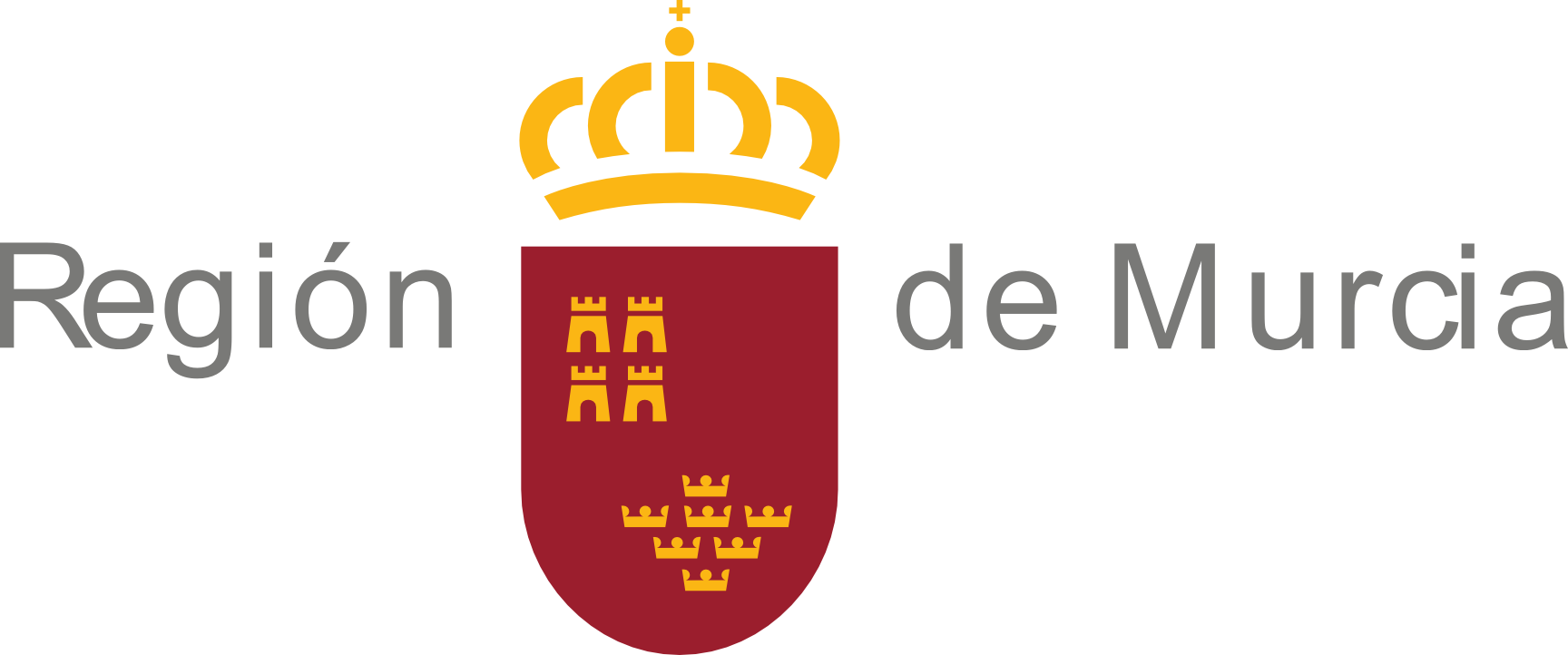 Instituto de Turismo de la Región de MurciaAvda. Juana Jugán, 2 - 30006 MurciaTfnos. 012 / 968 362 000968 277 722 / 968 277 728www.carm.es  /  sede.carm.esInstituto de Turismo de la Región de MurciaAvda. Juana Jugán, 2 - 30006 MurciaTfnos. 012 / 968 362 000968 277 722 / 968 277 728www.carm.es  /  sede.carm.esInstituto de Turismo de la Región de MurciaAvda. Juana Jugán, 2 - 30006 MurciaTfnos. 012 / 968 362 000968 277 722 / 968 277 728www.carm.es  /  sede.carm.esInstituto de Turismo de la Región de MurciaAvda. Juana Jugán, 2 - 30006 MurciaTfnos. 012 / 968 362 000968 277 722 / 968 277 728www.carm.es  /  sede.carm.esInstituto de Turismo de la Región de MurciaAvda. Juana Jugán, 2 - 30006 MurciaTfnos. 012 / 968 362 000968 277 722 / 968 277 728www.carm.es  /  sede.carm.esInstituto de Turismo de la Región de MurciaAvda. Juana Jugán, 2 - 30006 MurciaTfnos. 012 / 968 362 000968 277 722 / 968 277 728www.carm.es  /  sede.carm.esInstituto de Turismo de la Región de MurciaAvda. Juana Jugán, 2 - 30006 MurciaTfnos. 012 / 968 362 000968 277 722 / 968 277 728www.carm.es  /  sede.carm.esInstituto de Turismo de la Región de MurciaAvda. Juana Jugán, 2 - 30006 MurciaTfnos. 012 / 968 362 000968 277 722 / 968 277 728www.carm.es  /  sede.carm.esInstituto de Turismo de la Región de MurciaAvda. Juana Jugán, 2 - 30006 MurciaTfnos. 012 / 968 362 000968 277 722 / 968 277 728www.carm.es  /  sede.carm.esInstituto de Turismo de la Región de MurciaAvda. Juana Jugán, 2 - 30006 MurciaTfnos. 012 / 968 362 000968 277 722 / 968 277 728www.carm.es  /  sede.carm.esInstituto de Turismo de la Región de MurciaAvda. Juana Jugán, 2 - 30006 MurciaTfnos. 012 / 968 362 000968 277 722 / 968 277 728www.carm.es  /  sede.carm.esInstituto de Turismo de la Región de MurciaAvda. Juana Jugán, 2 - 30006 MurciaTfnos. 012 / 968 362 000968 277 722 / 968 277 728www.carm.es  /  sede.carm.esInstituto de Turismo de la Región de MurciaAvda. Juana Jugán, 2 - 30006 MurciaTfnos. 012 / 968 362 000968 277 722 / 968 277 728www.carm.es  /  sede.carm.esInstituto de Turismo de la Región de MurciaAvda. Juana Jugán, 2 - 30006 MurciaTfnos. 012 / 968 362 000968 277 722 / 968 277 728www.carm.es  /  sede.carm.esDECLARACIÓN RESPONSABLE PARA CLASIFICACIÓN TURÍSTICA DE LAS EMPRESAS DE TURISMO ACTIVODECLARACIÓN RESPONSABLE PARA CLASIFICACIÓN TURÍSTICA DE LAS EMPRESAS DE TURISMO ACTIVODECLARACIÓN RESPONSABLE PARA CLASIFICACIÓN TURÍSTICA DE LAS EMPRESAS DE TURISMO ACTIVODECLARACIÓN RESPONSABLE PARA CLASIFICACIÓN TURÍSTICA DE LAS EMPRESAS DE TURISMO ACTIVODECLARACIÓN RESPONSABLE PARA CLASIFICACIÓN TURÍSTICA DE LAS EMPRESAS DE TURISMO ACTIVODECLARACIÓN RESPONSABLE PARA CLASIFICACIÓN TURÍSTICA DE LAS EMPRESAS DE TURISMO ACTIVODECLARACIÓN RESPONSABLE PARA CLASIFICACIÓN TURÍSTICA DE LAS EMPRESAS DE TURISMO ACTIVODECLARACIÓN RESPONSABLE PARA CLASIFICACIÓN TURÍSTICA DE LAS EMPRESAS DE TURISMO ACTIVODECLARACIÓN RESPONSABLE PARA CLASIFICACIÓN TURÍSTICA DE LAS EMPRESAS DE TURISMO ACTIVODECLARACIÓN RESPONSABLE PARA CLASIFICACIÓN TURÍSTICA DE LAS EMPRESAS DE TURISMO ACTIVODECLARACIÓN RESPONSABLE PARA CLASIFICACIÓN TURÍSTICA DE LAS EMPRESAS DE TURISMO ACTIVODECLARACIÓN RESPONSABLE PARA CLASIFICACIÓN TURÍSTICA DE LAS EMPRESAS DE TURISMO ACTIVODECLARACIÓN RESPONSABLE PARA CLASIFICACIÓN TURÍSTICA DE LAS EMPRESAS DE TURISMO ACTIVODECLARACIÓN RESPONSABLE PARA CLASIFICACIÓN TURÍSTICA DE LAS EMPRESAS DE TURISMO ACTIVODECLARACIÓN RESPONSABLE PARA CLASIFICACIÓN TURÍSTICA DE LAS EMPRESAS DE TURISMO ACTIVODECLARACIÓN RESPONSABLE PARA CLASIFICACIÓN TURÍSTICA DE LAS EMPRESAS DE TURISMO ACTIVODECLARACIÓN RESPONSABLE PARA CLASIFICACIÓN TURÍSTICA DE LAS EMPRESAS DE TURISMO ACTIVOP-5522P-5522P-552211DATOS DEL TITULARDATOS DEL TITULARDATOS DEL TITULARDATOS DEL TITULARDATOS DEL TITULARDATOS DEL TITULARDATOS DEL TITULARDATOS DEL TITULARDATOS DEL TITULARDATOS DEL TITULARDATOS DEL TITULARDATOS DEL TITULARDATOS DEL TITULARDATOS DEL TITULARDATOS DEL TITULARDATOS DEL TITULARDATOS DEL TITULARDATOS DEL TITULARAPELLIDOS Y NOMBRE / RAZÓN SOCIALAPELLIDOS Y NOMBRE / RAZÓN SOCIALAPELLIDOS Y NOMBRE / RAZÓN SOCIALAPELLIDOS Y NOMBRE / RAZÓN SOCIALAPELLIDOS Y NOMBRE / RAZÓN SOCIALAPELLIDOS Y NOMBRE / RAZÓN SOCIALAPELLIDOS Y NOMBRE / RAZÓN SOCIALAPELLIDOS Y NOMBRE / RAZÓN SOCIALAPELLIDOS Y NOMBRE / RAZÓN SOCIALAPELLIDOS Y NOMBRE / RAZÓN SOCIALAPELLIDOS Y NOMBRE / RAZÓN SOCIALAPELLIDOS Y NOMBRE / RAZÓN SOCIALAPELLIDOS Y NOMBRE / RAZÓN SOCIALAPELLIDOS Y NOMBRE / RAZÓN SOCIALAPELLIDOS Y NOMBRE / RAZÓN SOCIALNIF/NIE/CIFNIF/NIE/CIFNIF/NIE/CIFNIF/NIE/CIFNIF/NIE/CIFDOMICILIO A EFECTOS DE NOTIFICACIONESDOMICILIO A EFECTOS DE NOTIFICACIONESDOMICILIO A EFECTOS DE NOTIFICACIONESDOMICILIO A EFECTOS DE NOTIFICACIONESDOMICILIO A EFECTOS DE NOTIFICACIONESDOMICILIO A EFECTOS DE NOTIFICACIONESDOMICILIO A EFECTOS DE NOTIFICACIONESDOMICILIO A EFECTOS DE NOTIFICACIONESDOMICILIO A EFECTOS DE NOTIFICACIONESDOMICILIO A EFECTOS DE NOTIFICACIONESDOMICILIO A EFECTOS DE NOTIFICACIONESDOMICILIO A EFECTOS DE NOTIFICACIONESDOMICILIO A EFECTOS DE NOTIFICACIONESDOMICILIO A EFECTOS DE NOTIFICACIONESDOMICILIO A EFECTOS DE NOTIFICACIONESDOMICILIO A EFECTOS DE NOTIFICACIONESDOMICILIO A EFECTOS DE NOTIFICACIONESDOMICILIO A EFECTOS DE NOTIFICACIONESDOMICILIO A EFECTOS DE NOTIFICACIONESDOMICILIO A EFECTOS DE NOTIFICACIONESPEDANIAPEDANIAPEDANIAPEDANIAPEDANIAPEDANIAPEDANIAPEDANIAMUNICIPIOMUNICIPIOMUNICIPIOMUNICIPIOMUNICIPIOPROVINCIAPROVINCIAPROVINCIAPROVINCIAPROVINCIAC.POSTALC.POSTALTELÉFONO MOVILTELÉFONO MOVILTELÉFONO MOVILTELÉFONO MOVILTELÉFONO MOVILTELÉFONO TELÉFONO TELÉFONO TELÉFONO TELÉFONO CORREO ELECTRÓNICOCORREO ELECTRÓNICOCORREO ELECTRÓNICOCORREO ELECTRÓNICOCORREO ELECTRÓNICOCORREO ELECTRÓNICOCORREO ELECTRÓNICOCORREO ELECTRÓNICOCORREO ELECTRÓNICOCORREO ELECTRÓNICO22DATOS DEL REPRESENTANTE (si procede)DATOS DEL REPRESENTANTE (si procede)DATOS DEL REPRESENTANTE (si procede)DATOS DEL REPRESENTANTE (si procede)DATOS DEL REPRESENTANTE (si procede)DATOS DEL REPRESENTANTE (si procede)DATOS DEL REPRESENTANTE (si procede)DATOS DEL REPRESENTANTE (si procede)DATOS DEL REPRESENTANTE (si procede)DATOS DEL REPRESENTANTE (si procede)DATOS DEL REPRESENTANTE (si procede)DATOS DEL REPRESENTANTE (si procede)DATOS DEL REPRESENTANTE (si procede)DATOS DEL REPRESENTANTE (si procede)DATOS DEL REPRESENTANTE (si procede)DATOS DEL REPRESENTANTE (si procede)DATOS DEL REPRESENTANTE (si procede)DATOS DEL REPRESENTANTE (si procede)APELLIDOS Y NOMBREAPELLIDOS Y NOMBREAPELLIDOS Y NOMBREAPELLIDOS Y NOMBREAPELLIDOS Y NOMBREAPELLIDOS Y NOMBREAPELLIDOS Y NOMBREAPELLIDOS Y NOMBREAPELLIDOS Y NOMBREAPELLIDOS Y NOMBREAPELLIDOS Y NOMBREAPELLIDOS Y NOMBREAPELLIDOS Y NOMBREAPELLIDOS Y NOMBREAPELLIDOS Y NOMBREAPELLIDOS Y NOMBRENIF/NIENIF/NIENIF/NIENIF/NIEDOMICILIO A EFECTOS DE NOTIFICACIONES DOMICILIO A EFECTOS DE NOTIFICACIONES DOMICILIO A EFECTOS DE NOTIFICACIONES DOMICILIO A EFECTOS DE NOTIFICACIONES DOMICILIO A EFECTOS DE NOTIFICACIONES DOMICILIO A EFECTOS DE NOTIFICACIONES DOMICILIO A EFECTOS DE NOTIFICACIONES DOMICILIO A EFECTOS DE NOTIFICACIONES DOMICILIO A EFECTOS DE NOTIFICACIONES DOMICILIO A EFECTOS DE NOTIFICACIONES DOMICILIO A EFECTOS DE NOTIFICACIONES DOMICILIO A EFECTOS DE NOTIFICACIONES DOMICILIO A EFECTOS DE NOTIFICACIONES DOMICILIO A EFECTOS DE NOTIFICACIONES DOMICILIO A EFECTOS DE NOTIFICACIONES DOMICILIO A EFECTOS DE NOTIFICACIONES DOMICILIO A EFECTOS DE NOTIFICACIONES DOMICILIO A EFECTOS DE NOTIFICACIONES DOMICILIO A EFECTOS DE NOTIFICACIONES DOMICILIO A EFECTOS DE NOTIFICACIONES PEDANIAPEDANIAPEDANIAPEDANIAPEDANIAPEDANIAPEDANIAPEDANIAMUNICIPIOMUNICIPIOMUNICIPIOMUNICIPIOMUNICIPIOPROVINCIAPROVINCIAPROVINCIAPROVINCIAPROVINCIAC.POSTALC.POSTALTELÉFONO MOVILTELÉFONO MOVILTELÉFONO MOVILTELÉFONO MOVILTELÉFONO MOVILTELÉFONOTELÉFONOTELÉFONOTELÉFONOTELÉFONOCORREO ELECTRÓNICOCORREO ELECTRÓNICOCORREO ELECTRÓNICOCORREO ELECTRÓNICOCORREO ELECTRÓNICOCORREO ELECTRÓNICOCORREO ELECTRÓNICOCORREO ELECTRÓNICOCORREO ELECTRÓNICOCORREO ELECTRÓNICONOTIFICACION EN SEDE ELECTRONICA: El Artículo 14.2 de la Ley 39/2015, obliga a relacionarse electrónicamente con las Administraciones Públicas a las personas jurídicas, entidades sin personalidad jurídica, profesionales colegiados y empleados públicos, por lo que comunico los siguientes datos para que se me informe de las notificaciones correspondientes.NOTIFICACION EN SEDE ELECTRONICA: El Artículo 14.2 de la Ley 39/2015, obliga a relacionarse electrónicamente con las Administraciones Públicas a las personas jurídicas, entidades sin personalidad jurídica, profesionales colegiados y empleados públicos, por lo que comunico los siguientes datos para que se me informe de las notificaciones correspondientes.NOTIFICACION EN SEDE ELECTRONICA: El Artículo 14.2 de la Ley 39/2015, obliga a relacionarse electrónicamente con las Administraciones Públicas a las personas jurídicas, entidades sin personalidad jurídica, profesionales colegiados y empleados públicos, por lo que comunico los siguientes datos para que se me informe de las notificaciones correspondientes.NOTIFICACION EN SEDE ELECTRONICA: El Artículo 14.2 de la Ley 39/2015, obliga a relacionarse electrónicamente con las Administraciones Públicas a las personas jurídicas, entidades sin personalidad jurídica, profesionales colegiados y empleados públicos, por lo que comunico los siguientes datos para que se me informe de las notificaciones correspondientes.NOTIFICACION EN SEDE ELECTRONICA: El Artículo 14.2 de la Ley 39/2015, obliga a relacionarse electrónicamente con las Administraciones Públicas a las personas jurídicas, entidades sin personalidad jurídica, profesionales colegiados y empleados públicos, por lo que comunico los siguientes datos para que se me informe de las notificaciones correspondientes.NOTIFICACION EN SEDE ELECTRONICA: El Artículo 14.2 de la Ley 39/2015, obliga a relacionarse electrónicamente con las Administraciones Públicas a las personas jurídicas, entidades sin personalidad jurídica, profesionales colegiados y empleados públicos, por lo que comunico los siguientes datos para que se me informe de las notificaciones correspondientes.NOTIFICACION EN SEDE ELECTRONICA: El Artículo 14.2 de la Ley 39/2015, obliga a relacionarse electrónicamente con las Administraciones Públicas a las personas jurídicas, entidades sin personalidad jurídica, profesionales colegiados y empleados públicos, por lo que comunico los siguientes datos para que se me informe de las notificaciones correspondientes.NOTIFICACION EN SEDE ELECTRONICA: El Artículo 14.2 de la Ley 39/2015, obliga a relacionarse electrónicamente con las Administraciones Públicas a las personas jurídicas, entidades sin personalidad jurídica, profesionales colegiados y empleados públicos, por lo que comunico los siguientes datos para que se me informe de las notificaciones correspondientes.NOTIFICACION EN SEDE ELECTRONICA: El Artículo 14.2 de la Ley 39/2015, obliga a relacionarse electrónicamente con las Administraciones Públicas a las personas jurídicas, entidades sin personalidad jurídica, profesionales colegiados y empleados públicos, por lo que comunico los siguientes datos para que se me informe de las notificaciones correspondientes.NOTIFICACION EN SEDE ELECTRONICA: El Artículo 14.2 de la Ley 39/2015, obliga a relacionarse electrónicamente con las Administraciones Públicas a las personas jurídicas, entidades sin personalidad jurídica, profesionales colegiados y empleados públicos, por lo que comunico los siguientes datos para que se me informe de las notificaciones correspondientes.NOTIFICACION EN SEDE ELECTRONICA: El Artículo 14.2 de la Ley 39/2015, obliga a relacionarse electrónicamente con las Administraciones Públicas a las personas jurídicas, entidades sin personalidad jurídica, profesionales colegiados y empleados públicos, por lo que comunico los siguientes datos para que se me informe de las notificaciones correspondientes.NOTIFICACION EN SEDE ELECTRONICA: El Artículo 14.2 de la Ley 39/2015, obliga a relacionarse electrónicamente con las Administraciones Públicas a las personas jurídicas, entidades sin personalidad jurídica, profesionales colegiados y empleados públicos, por lo que comunico los siguientes datos para que se me informe de las notificaciones correspondientes.NOTIFICACION EN SEDE ELECTRONICA: El Artículo 14.2 de la Ley 39/2015, obliga a relacionarse electrónicamente con las Administraciones Públicas a las personas jurídicas, entidades sin personalidad jurídica, profesionales colegiados y empleados públicos, por lo que comunico los siguientes datos para que se me informe de las notificaciones correspondientes.NOTIFICACION EN SEDE ELECTRONICA: El Artículo 14.2 de la Ley 39/2015, obliga a relacionarse electrónicamente con las Administraciones Públicas a las personas jurídicas, entidades sin personalidad jurídica, profesionales colegiados y empleados públicos, por lo que comunico los siguientes datos para que se me informe de las notificaciones correspondientes.NOTIFICACION EN SEDE ELECTRONICA: El Artículo 14.2 de la Ley 39/2015, obliga a relacionarse electrónicamente con las Administraciones Públicas a las personas jurídicas, entidades sin personalidad jurídica, profesionales colegiados y empleados públicos, por lo que comunico los siguientes datos para que se me informe de las notificaciones correspondientes.NOTIFICACION EN SEDE ELECTRONICA: El Artículo 14.2 de la Ley 39/2015, obliga a relacionarse electrónicamente con las Administraciones Públicas a las personas jurídicas, entidades sin personalidad jurídica, profesionales colegiados y empleados públicos, por lo que comunico los siguientes datos para que se me informe de las notificaciones correspondientes.NOTIFICACION EN SEDE ELECTRONICA: El Artículo 14.2 de la Ley 39/2015, obliga a relacionarse electrónicamente con las Administraciones Públicas a las personas jurídicas, entidades sin personalidad jurídica, profesionales colegiados y empleados públicos, por lo que comunico los siguientes datos para que se me informe de las notificaciones correspondientes.NOTIFICACION EN SEDE ELECTRONICA: El Artículo 14.2 de la Ley 39/2015, obliga a relacionarse electrónicamente con las Administraciones Públicas a las personas jurídicas, entidades sin personalidad jurídica, profesionales colegiados y empleados públicos, por lo que comunico los siguientes datos para que se me informe de las notificaciones correspondientes.NOTIFICACION EN SEDE ELECTRONICA: El Artículo 14.2 de la Ley 39/2015, obliga a relacionarse electrónicamente con las Administraciones Públicas a las personas jurídicas, entidades sin personalidad jurídica, profesionales colegiados y empleados públicos, por lo que comunico los siguientes datos para que se me informe de las notificaciones correspondientes.NOTIFICACION EN SEDE ELECTRONICA: El Artículo 14.2 de la Ley 39/2015, obliga a relacionarse electrónicamente con las Administraciones Públicas a las personas jurídicas, entidades sin personalidad jurídica, profesionales colegiados y empleados públicos, por lo que comunico los siguientes datos para que se me informe de las notificaciones correspondientes.TELEFONO MOVILTELEFONO MOVILTELEFONO MOVILTELEFONO MOVILTELEFONO MOVILTELEFONO MOVILTELEFONO MOVILTELEFONO MOVILTELEFONO MOVILTELEFONO MOVILTELEFONO MOVILCORREO ELECTRÓNICOCORREO ELECTRÓNICOCORREO ELECTRÓNICOCORREO ELECTRÓNICOCORREO ELECTRÓNICOCORREO ELECTRÓNICOCORREO ELECTRÓNICOCORREO ELECTRÓNICOCORREO ELECTRÓNICO3DATOS COMERCIALES DE LAS EMPRESAS DE TURISMO ACTIVO(Estos datos serán los que se publicaran en www.turismoregiondemurcia.es a efectos de promoción turística)DATOS COMERCIALES DE LAS EMPRESAS DE TURISMO ACTIVO(Estos datos serán los que se publicaran en www.turismoregiondemurcia.es a efectos de promoción turística)DATOS COMERCIALES DE LAS EMPRESAS DE TURISMO ACTIVO(Estos datos serán los que se publicaran en www.turismoregiondemurcia.es a efectos de promoción turística)DATOS COMERCIALES DE LAS EMPRESAS DE TURISMO ACTIVO(Estos datos serán los que se publicaran en www.turismoregiondemurcia.es a efectos de promoción turística)DATOS COMERCIALES DE LAS EMPRESAS DE TURISMO ACTIVO(Estos datos serán los que se publicaran en www.turismoregiondemurcia.es a efectos de promoción turística)DATOS COMERCIALES DE LAS EMPRESAS DE TURISMO ACTIVO(Estos datos serán los que se publicaran en www.turismoregiondemurcia.es a efectos de promoción turística)DATOS COMERCIALES DE LAS EMPRESAS DE TURISMO ACTIVO(Estos datos serán los que se publicaran en www.turismoregiondemurcia.es a efectos de promoción turística)DATOS COMERCIALES DE LAS EMPRESAS DE TURISMO ACTIVO(Estos datos serán los que se publicaran en www.turismoregiondemurcia.es a efectos de promoción turística)DATOS COMERCIALES DE LAS EMPRESAS DE TURISMO ACTIVO(Estos datos serán los que se publicaran en www.turismoregiondemurcia.es a efectos de promoción turística)DATOS COMERCIALES DE LAS EMPRESAS DE TURISMO ACTIVO(Estos datos serán los que se publicaran en www.turismoregiondemurcia.es a efectos de promoción turística)DATOS COMERCIALES DE LAS EMPRESAS DE TURISMO ACTIVO(Estos datos serán los que se publicaran en www.turismoregiondemurcia.es a efectos de promoción turística)DATOS COMERCIALES DE LAS EMPRESAS DE TURISMO ACTIVO(Estos datos serán los que se publicaran en www.turismoregiondemurcia.es a efectos de promoción turística)DATOS COMERCIALES DE LAS EMPRESAS DE TURISMO ACTIVO(Estos datos serán los que se publicaran en www.turismoregiondemurcia.es a efectos de promoción turística)DATOS COMERCIALES DE LAS EMPRESAS DE TURISMO ACTIVO(Estos datos serán los que se publicaran en www.turismoregiondemurcia.es a efectos de promoción turística)DATOS COMERCIALES DE LAS EMPRESAS DE TURISMO ACTIVO(Estos datos serán los que se publicaran en www.turismoregiondemurcia.es a efectos de promoción turística)DATOS COMERCIALES DE LAS EMPRESAS DE TURISMO ACTIVO(Estos datos serán los que se publicaran en www.turismoregiondemurcia.es a efectos de promoción turística)DATOS COMERCIALES DE LAS EMPRESAS DE TURISMO ACTIVO(Estos datos serán los que se publicaran en www.turismoregiondemurcia.es a efectos de promoción turística)DATOS COMERCIALES DE LAS EMPRESAS DE TURISMO ACTIVO(Estos datos serán los que se publicaran en www.turismoregiondemurcia.es a efectos de promoción turística)DATOS COMERCIALES DE LAS EMPRESAS DE TURISMO ACTIVO(Estos datos serán los que se publicaran en www.turismoregiondemurcia.es a efectos de promoción turística)DENOMINACIÓN COMERCIAL (OLIGATORIO a publicar en www.turismoregiondemurcia.es)DENOMINACIÓN COMERCIAL (OLIGATORIO a publicar en www.turismoregiondemurcia.es)DENOMINACIÓN COMERCIAL (OLIGATORIO a publicar en www.turismoregiondemurcia.es)DENOMINACIÓN COMERCIAL (OLIGATORIO a publicar en www.turismoregiondemurcia.es)DENOMINACIÓN COMERCIAL (OLIGATORIO a publicar en www.turismoregiondemurcia.es)DENOMINACIÓN COMERCIAL (OLIGATORIO a publicar en www.turismoregiondemurcia.es)DENOMINACIÓN COMERCIAL (OLIGATORIO a publicar en www.turismoregiondemurcia.es)DENOMINACIÓN COMERCIAL (OLIGATORIO a publicar en www.turismoregiondemurcia.es)DENOMINACIÓN COMERCIAL (OLIGATORIO a publicar en www.turismoregiondemurcia.es)DENOMINACIÓN COMERCIAL (OLIGATORIO a publicar en www.turismoregiondemurcia.es)DENOMINACIÓN COMERCIAL (OLIGATORIO a publicar en www.turismoregiondemurcia.es)DENOMINACIÓN COMERCIAL (OLIGATORIO a publicar en www.turismoregiondemurcia.es)DENOMINACIÓN COMERCIAL (OLIGATORIO a publicar en www.turismoregiondemurcia.es)DENOMINACIÓN COMERCIAL (OLIGATORIO a publicar en www.turismoregiondemurcia.es)DENOMINACIÓN COMERCIAL (OLIGATORIO a publicar en www.turismoregiondemurcia.es)DENOMINACIÓN COMERCIAL (OLIGATORIO a publicar en www.turismoregiondemurcia.es)DENOMINACIÓN COMERCIAL (OLIGATORIO a publicar en www.turismoregiondemurcia.es)DENOMINACIÓN COMERCIAL (OLIGATORIO a publicar en www.turismoregiondemurcia.es)DENOMINACIÓN COMERCIAL (OLIGATORIO a publicar en www.turismoregiondemurcia.es)DENOMINACIÓN COMERCIAL (OLIGATORIO a publicar en www.turismoregiondemurcia.es)DOMICILIO (CALLE/PLAZA, NÚMERO, PISO Y PUERTA)DOMICILIO (CALLE/PLAZA, NÚMERO, PISO Y PUERTA)DOMICILIO (CALLE/PLAZA, NÚMERO, PISO Y PUERTA)DOMICILIO (CALLE/PLAZA, NÚMERO, PISO Y PUERTA)DOMICILIO (CALLE/PLAZA, NÚMERO, PISO Y PUERTA)DOMICILIO (CALLE/PLAZA, NÚMERO, PISO Y PUERTA)DOMICILIO (CALLE/PLAZA, NÚMERO, PISO Y PUERTA)DOMICILIO (CALLE/PLAZA, NÚMERO, PISO Y PUERTA)DOMICILIO (CALLE/PLAZA, NÚMERO, PISO Y PUERTA)DOMICILIO (CALLE/PLAZA, NÚMERO, PISO Y PUERTA)DOMICILIO (CALLE/PLAZA, NÚMERO, PISO Y PUERTA)DOMICILIO (CALLE/PLAZA, NÚMERO, PISO Y PUERTA)DOMICILIO (CALLE/PLAZA, NÚMERO, PISO Y PUERTA)DOMICILIO (CALLE/PLAZA, NÚMERO, PISO Y PUERTA)DOMICILIO (CALLE/PLAZA, NÚMERO, PISO Y PUERTA)DOMICILIO (CALLE/PLAZA, NÚMERO, PISO Y PUERTA)DOMICILIO (CALLE/PLAZA, NÚMERO, PISO Y PUERTA)DOMICILIO (CALLE/PLAZA, NÚMERO, PISO Y PUERTA)DOMICILIO (CALLE/PLAZA, NÚMERO, PISO Y PUERTA)DOMICILIO (CALLE/PLAZA, NÚMERO, PISO Y PUERTA)PEDANIAPEDANIAPEDANIAPEDANIAPEDANIAPEDANIAPEDANIAMUNICIPIOMUNICIPIOMUNICIPIOMUNICIPIOMUNICIPIOPROVINCIAPROVINCIAPROVINCIAPROVINCIAPROVINCIAPROVINCIAPROVINCIAC.POSTALTELÉFONO MOVIL(Publicar en www.turismoregiondemurcia.es)TELÉFONO MOVIL(Publicar en www.turismoregiondemurcia.es)TELÉFONO MOVIL(Publicar en www.turismoregiondemurcia.es)TELÉFONO MOVIL(Publicar en www.turismoregiondemurcia.es)TELÉFONO(Publicar en www.turismoregiondemurcia.es)TELÉFONO(Publicar en www.turismoregiondemurcia.es)TELÉFONO(Publicar en www.turismoregiondemurcia.es)TELÉFONO(Publicar en www.turismoregiondemurcia.es)TELÉFONO(Publicar en www.turismoregiondemurcia.es)CORREO ELECTRÓNICO (Publicar en www.turismoregiondemurcia.es)CORREO ELECTRÓNICO (Publicar en www.turismoregiondemurcia.es)CORREO ELECTRÓNICO (Publicar en www.turismoregiondemurcia.es)CORREO ELECTRÓNICO (Publicar en www.turismoregiondemurcia.es)CORREO ELECTRÓNICO (Publicar en www.turismoregiondemurcia.es)CORREO ELECTRÓNICO (Publicar en www.turismoregiondemurcia.es)CORREO ELECTRÓNICO (Publicar en www.turismoregiondemurcia.es)CORREO ELECTRÓNICO (Publicar en www.turismoregiondemurcia.es)CORREO ELECTRÓNICO (Publicar en www.turismoregiondemurcia.es)CORREO ELECTRÓNICO (Publicar en www.turismoregiondemurcia.es)CORREO ELECTRÓNICO (Publicar en www.turismoregiondemurcia.es)TELÉFONO MOVIL(Publicar en www.turismoregiondemurcia.es)TELÉFONO MOVIL(Publicar en www.turismoregiondemurcia.es)TELÉFONO MOVIL(Publicar en www.turismoregiondemurcia.es)TELÉFONO MOVIL(Publicar en www.turismoregiondemurcia.es)TELÉFONO(Publicar en www.turismoregiondemurcia.es)TELÉFONO(Publicar en www.turismoregiondemurcia.es)TELÉFONO(Publicar en www.turismoregiondemurcia.es)TELÉFONO(Publicar en www.turismoregiondemurcia.es)TELÉFONO(Publicar en www.turismoregiondemurcia.es)PÁG. WEB (Publicar en www.turismoregiondemurcia.es)PÁG. WEB (Publicar en www.turismoregiondemurcia.es)PÁG. WEB (Publicar en www.turismoregiondemurcia.es)PÁG. WEB (Publicar en www.turismoregiondemurcia.es)PÁG. WEB (Publicar en www.turismoregiondemurcia.es)PÁG. WEB (Publicar en www.turismoregiondemurcia.es)PÁG. WEB (Publicar en www.turismoregiondemurcia.es)PÁG. WEB (Publicar en www.turismoregiondemurcia.es)PÁG. WEB (Publicar en www.turismoregiondemurcia.es)PÁG. WEB (Publicar en www.turismoregiondemurcia.es)PÁG. WEB (Publicar en www.turismoregiondemurcia.es)4El que suscribe comunica al Director General del Instituto de Turismo de la Región de Murcia (Marque la opcion que proceda)El que suscribe comunica al Director General del Instituto de Turismo de la Región de Murcia (Marque la opcion que proceda)El que suscribe comunica al Director General del Instituto de Turismo de la Región de Murcia (Marque la opcion que proceda)El que suscribe comunica al Director General del Instituto de Turismo de la Región de Murcia (Marque la opcion que proceda)El que suscribe comunica al Director General del Instituto de Turismo de la Región de Murcia (Marque la opcion que proceda)El que suscribe comunica al Director General del Instituto de Turismo de la Región de Murcia (Marque la opcion que proceda)El que suscribe comunica al Director General del Instituto de Turismo de la Región de Murcia (Marque la opcion que proceda)El que suscribe comunica al Director General del Instituto de Turismo de la Región de Murcia (Marque la opcion que proceda)El que suscribe comunica al Director General del Instituto de Turismo de la Región de Murcia (Marque la opcion que proceda)El que suscribe comunica al Director General del Instituto de Turismo de la Región de Murcia (Marque la opcion que proceda)El que suscribe comunica al Director General del Instituto de Turismo de la Región de Murcia (Marque la opcion que proceda)El que suscribe comunica al Director General del Instituto de Turismo de la Región de Murcia (Marque la opcion que proceda)El que suscribe comunica al Director General del Instituto de Turismo de la Región de Murcia (Marque la opcion que proceda)El que suscribe comunica al Director General del Instituto de Turismo de la Región de Murcia (Marque la opcion que proceda)El que suscribe comunica al Director General del Instituto de Turismo de la Región de Murcia (Marque la opcion que proceda)El que suscribe comunica al Director General del Instituto de Turismo de la Región de Murcia (Marque la opcion que proceda)El que suscribe comunica al Director General del Instituto de Turismo de la Región de Murcia (Marque la opcion que proceda)El que suscribe comunica al Director General del Instituto de Turismo de la Región de Murcia (Marque la opcion que proceda)El que suscribe comunica al Director General del Instituto de Turismo de la Región de Murcia (Marque la opcion que proceda) EL INICIO DE LA ACTIVIDAD PARA LA CLASIFICACIÓN TURISTICA como EMPRESA DE TURISMO ACTIVO, realizando las siguientes actividades según Anexo del Decreto 11/2018:_________________________________________________________________________________________________________________________________________________________________________________________________________________________________________________________________________________________________________________________y adjunto la memoria descriptiva de cada una de las actividades que realizo. EL INICIO DE LA ACTIVIDAD PARA LA CLASIFICACIÓN TURISTICA como EMPRESA DE TURISMO ACTIVO, realizando las siguientes actividades según Anexo del Decreto 11/2018:_________________________________________________________________________________________________________________________________________________________________________________________________________________________________________________________________________________________________________________________y adjunto la memoria descriptiva de cada una de las actividades que realizo. EL INICIO DE LA ACTIVIDAD PARA LA CLASIFICACIÓN TURISTICA como EMPRESA DE TURISMO ACTIVO, realizando las siguientes actividades según Anexo del Decreto 11/2018:_________________________________________________________________________________________________________________________________________________________________________________________________________________________________________________________________________________________________________________________y adjunto la memoria descriptiva de cada una de las actividades que realizo. EL INICIO DE LA ACTIVIDAD PARA LA CLASIFICACIÓN TURISTICA como EMPRESA DE TURISMO ACTIVO, realizando las siguientes actividades según Anexo del Decreto 11/2018:_________________________________________________________________________________________________________________________________________________________________________________________________________________________________________________________________________________________________________________________y adjunto la memoria descriptiva de cada una de las actividades que realizo. EL INICIO DE LA ACTIVIDAD PARA LA CLASIFICACIÓN TURISTICA como EMPRESA DE TURISMO ACTIVO, realizando las siguientes actividades según Anexo del Decreto 11/2018:_________________________________________________________________________________________________________________________________________________________________________________________________________________________________________________________________________________________________________________________y adjunto la memoria descriptiva de cada una de las actividades que realizo. EL INICIO DE LA ACTIVIDAD PARA LA CLASIFICACIÓN TURISTICA como EMPRESA DE TURISMO ACTIVO, realizando las siguientes actividades según Anexo del Decreto 11/2018:_________________________________________________________________________________________________________________________________________________________________________________________________________________________________________________________________________________________________________________________y adjunto la memoria descriptiva de cada una de las actividades que realizo. EL INICIO DE LA ACTIVIDAD PARA LA CLASIFICACIÓN TURISTICA como EMPRESA DE TURISMO ACTIVO, realizando las siguientes actividades según Anexo del Decreto 11/2018:_________________________________________________________________________________________________________________________________________________________________________________________________________________________________________________________________________________________________________________________y adjunto la memoria descriptiva de cada una de las actividades que realizo. EL INICIO DE LA ACTIVIDAD PARA LA CLASIFICACIÓN TURISTICA como EMPRESA DE TURISMO ACTIVO, realizando las siguientes actividades según Anexo del Decreto 11/2018:_________________________________________________________________________________________________________________________________________________________________________________________________________________________________________________________________________________________________________________________y adjunto la memoria descriptiva de cada una de las actividades que realizo. EL INICIO DE LA ACTIVIDAD PARA LA CLASIFICACIÓN TURISTICA como EMPRESA DE TURISMO ACTIVO, realizando las siguientes actividades según Anexo del Decreto 11/2018:_________________________________________________________________________________________________________________________________________________________________________________________________________________________________________________________________________________________________________________________y adjunto la memoria descriptiva de cada una de las actividades que realizo. EL INICIO DE LA ACTIVIDAD PARA LA CLASIFICACIÓN TURISTICA como EMPRESA DE TURISMO ACTIVO, realizando las siguientes actividades según Anexo del Decreto 11/2018:_________________________________________________________________________________________________________________________________________________________________________________________________________________________________________________________________________________________________________________________y adjunto la memoria descriptiva de cada una de las actividades que realizo. EL INICIO DE LA ACTIVIDAD PARA LA CLASIFICACIÓN TURISTICA como EMPRESA DE TURISMO ACTIVO, realizando las siguientes actividades según Anexo del Decreto 11/2018:_________________________________________________________________________________________________________________________________________________________________________________________________________________________________________________________________________________________________________________________y adjunto la memoria descriptiva de cada una de las actividades que realizo. EL INICIO DE LA ACTIVIDAD PARA LA CLASIFICACIÓN TURISTICA como EMPRESA DE TURISMO ACTIVO, realizando las siguientes actividades según Anexo del Decreto 11/2018:_________________________________________________________________________________________________________________________________________________________________________________________________________________________________________________________________________________________________________________________y adjunto la memoria descriptiva de cada una de las actividades que realizo. EL INICIO DE LA ACTIVIDAD PARA LA CLASIFICACIÓN TURISTICA como EMPRESA DE TURISMO ACTIVO, realizando las siguientes actividades según Anexo del Decreto 11/2018:_________________________________________________________________________________________________________________________________________________________________________________________________________________________________________________________________________________________________________________________y adjunto la memoria descriptiva de cada una de las actividades que realizo. EL INICIO DE LA ACTIVIDAD PARA LA CLASIFICACIÓN TURISTICA como EMPRESA DE TURISMO ACTIVO, realizando las siguientes actividades según Anexo del Decreto 11/2018:_________________________________________________________________________________________________________________________________________________________________________________________________________________________________________________________________________________________________________________________y adjunto la memoria descriptiva de cada una de las actividades que realizo. EL INICIO DE LA ACTIVIDAD PARA LA CLASIFICACIÓN TURISTICA como EMPRESA DE TURISMO ACTIVO, realizando las siguientes actividades según Anexo del Decreto 11/2018:_________________________________________________________________________________________________________________________________________________________________________________________________________________________________________________________________________________________________________________________y adjunto la memoria descriptiva de cada una de las actividades que realizo. EL INICIO DE LA ACTIVIDAD PARA LA CLASIFICACIÓN TURISTICA como EMPRESA DE TURISMO ACTIVO, realizando las siguientes actividades según Anexo del Decreto 11/2018:_________________________________________________________________________________________________________________________________________________________________________________________________________________________________________________________________________________________________________________________y adjunto la memoria descriptiva de cada una de las actividades que realizo. EL INICIO DE LA ACTIVIDAD PARA LA CLASIFICACIÓN TURISTICA como EMPRESA DE TURISMO ACTIVO, realizando las siguientes actividades según Anexo del Decreto 11/2018:_________________________________________________________________________________________________________________________________________________________________________________________________________________________________________________________________________________________________________________________y adjunto la memoria descriptiva de cada una de las actividades que realizo. EL INICIO DE LA ACTIVIDAD PARA LA CLASIFICACIÓN TURISTICA como EMPRESA DE TURISMO ACTIVO, realizando las siguientes actividades según Anexo del Decreto 11/2018:_________________________________________________________________________________________________________________________________________________________________________________________________________________________________________________________________________________________________________________________y adjunto la memoria descriptiva de cada una de las actividades que realizo. EL INICIO DE LA ACTIVIDAD PARA LA CLASIFICACIÓN TURISTICA como EMPRESA DE TURISMO ACTIVO, realizando las siguientes actividades según Anexo del Decreto 11/2018:_________________________________________________________________________________________________________________________________________________________________________________________________________________________________________________________________________________________________________________________y adjunto la memoria descriptiva de cada una de las actividades que realizo. EL INICIO DE LA ACTIVIDAD PARA LA CLASIFICACIÓN TURISTICA como EMPRESA DE TURISMO ACTIVO, realizando las siguientes actividades según Anexo del Decreto 11/2018:_________________________________________________________________________________________________________________________________________________________________________________________________________________________________________________________________________________________________________________________y adjunto la memoria descriptiva de cada una de las actividades que realizo.o CAMBIOS en Establecimientos ya dados de altao CAMBIOS en Establecimientos ya dados de altao CAMBIOS en Establecimientos ya dados de altao CAMBIOS en Establecimientos ya dados de altao CAMBIOS en Establecimientos ya dados de altao CAMBIOS en Establecimientos ya dados de altao CAMBIOS en Establecimientos ya dados de altao CAMBIOS en Establecimientos ya dados de altao CAMBIOS en Establecimientos ya dados de altao CAMBIOS en Establecimientos ya dados de altao CAMBIOS en Establecimientos ya dados de altao CAMBIOS en Establecimientos ya dados de altao CAMBIOS en Establecimientos ya dados de altao CAMBIOS en Establecimientos ya dados de altaSignatura:__________Nº Turístico   (obligatorio)Signatura:__________Nº Turístico   (obligatorio)Signatura:__________Nº Turístico   (obligatorio)Signatura:__________Nº Turístico   (obligatorio)Signatura:__________Nº Turístico   (obligatorio)Signatura:__________Nº Turístico   (obligatorio) Cambios en el titular (Se tomarán los datos que se han cumplimentado en los puntos 1 y 2 como nuevo titular). Denominación comercial nueva: _______________________________________________________ Ampliación de actividades, indicar: _____________________________________________________. (Deberá adjuntar la memoria de estas actividades). Otros ____________________________________________________________________________ Cambios en el titular (Se tomarán los datos que se han cumplimentado en los puntos 1 y 2 como nuevo titular). Denominación comercial nueva: _______________________________________________________ Ampliación de actividades, indicar: _____________________________________________________. (Deberá adjuntar la memoria de estas actividades). Otros ____________________________________________________________________________ Cambios en el titular (Se tomarán los datos que se han cumplimentado en los puntos 1 y 2 como nuevo titular). Denominación comercial nueva: _______________________________________________________ Ampliación de actividades, indicar: _____________________________________________________. (Deberá adjuntar la memoria de estas actividades). Otros ____________________________________________________________________________ Cambios en el titular (Se tomarán los datos que se han cumplimentado en los puntos 1 y 2 como nuevo titular). Denominación comercial nueva: _______________________________________________________ Ampliación de actividades, indicar: _____________________________________________________. (Deberá adjuntar la memoria de estas actividades). Otros ____________________________________________________________________________ Cambios en el titular (Se tomarán los datos que se han cumplimentado en los puntos 1 y 2 como nuevo titular). Denominación comercial nueva: _______________________________________________________ Ampliación de actividades, indicar: _____________________________________________________. (Deberá adjuntar la memoria de estas actividades). Otros ____________________________________________________________________________ Cambios en el titular (Se tomarán los datos que se han cumplimentado en los puntos 1 y 2 como nuevo titular). Denominación comercial nueva: _______________________________________________________ Ampliación de actividades, indicar: _____________________________________________________. (Deberá adjuntar la memoria de estas actividades). Otros ____________________________________________________________________________ Cambios en el titular (Se tomarán los datos que se han cumplimentado en los puntos 1 y 2 como nuevo titular). Denominación comercial nueva: _______________________________________________________ Ampliación de actividades, indicar: _____________________________________________________. (Deberá adjuntar la memoria de estas actividades). Otros ____________________________________________________________________________ Cambios en el titular (Se tomarán los datos que se han cumplimentado en los puntos 1 y 2 como nuevo titular). Denominación comercial nueva: _______________________________________________________ Ampliación de actividades, indicar: _____________________________________________________. (Deberá adjuntar la memoria de estas actividades). Otros ____________________________________________________________________________ Cambios en el titular (Se tomarán los datos que se han cumplimentado en los puntos 1 y 2 como nuevo titular). Denominación comercial nueva: _______________________________________________________ Ampliación de actividades, indicar: _____________________________________________________. (Deberá adjuntar la memoria de estas actividades). Otros ____________________________________________________________________________ Cambios en el titular (Se tomarán los datos que se han cumplimentado en los puntos 1 y 2 como nuevo titular). Denominación comercial nueva: _______________________________________________________ Ampliación de actividades, indicar: _____________________________________________________. (Deberá adjuntar la memoria de estas actividades). Otros ____________________________________________________________________________ Cambios en el titular (Se tomarán los datos que se han cumplimentado en los puntos 1 y 2 como nuevo titular). Denominación comercial nueva: _______________________________________________________ Ampliación de actividades, indicar: _____________________________________________________. (Deberá adjuntar la memoria de estas actividades). Otros ____________________________________________________________________________ Cambios en el titular (Se tomarán los datos que se han cumplimentado en los puntos 1 y 2 como nuevo titular). Denominación comercial nueva: _______________________________________________________ Ampliación de actividades, indicar: _____________________________________________________. (Deberá adjuntar la memoria de estas actividades). Otros ____________________________________________________________________________ Cambios en el titular (Se tomarán los datos que se han cumplimentado en los puntos 1 y 2 como nuevo titular). Denominación comercial nueva: _______________________________________________________ Ampliación de actividades, indicar: _____________________________________________________. (Deberá adjuntar la memoria de estas actividades). Otros ____________________________________________________________________________ Cambios en el titular (Se tomarán los datos que se han cumplimentado en los puntos 1 y 2 como nuevo titular). Denominación comercial nueva: _______________________________________________________ Ampliación de actividades, indicar: _____________________________________________________. (Deberá adjuntar la memoria de estas actividades). Otros ____________________________________________________________________________ Cambios en el titular (Se tomarán los datos que se han cumplimentado en los puntos 1 y 2 como nuevo titular). Denominación comercial nueva: _______________________________________________________ Ampliación de actividades, indicar: _____________________________________________________. (Deberá adjuntar la memoria de estas actividades). Otros ____________________________________________________________________________ Cambios en el titular (Se tomarán los datos que se han cumplimentado en los puntos 1 y 2 como nuevo titular). Denominación comercial nueva: _______________________________________________________ Ampliación de actividades, indicar: _____________________________________________________. (Deberá adjuntar la memoria de estas actividades). Otros ____________________________________________________________________________ Cambios en el titular (Se tomarán los datos que se han cumplimentado en los puntos 1 y 2 como nuevo titular). Denominación comercial nueva: _______________________________________________________ Ampliación de actividades, indicar: _____________________________________________________. (Deberá adjuntar la memoria de estas actividades). Otros ____________________________________________________________________________ Cambios en el titular (Se tomarán los datos que se han cumplimentado en los puntos 1 y 2 como nuevo titular). Denominación comercial nueva: _______________________________________________________ Ampliación de actividades, indicar: _____________________________________________________. (Deberá adjuntar la memoria de estas actividades). Otros ____________________________________________________________________________ Cambios en el titular (Se tomarán los datos que se han cumplimentado en los puntos 1 y 2 como nuevo titular). Denominación comercial nueva: _______________________________________________________ Ampliación de actividades, indicar: _____________________________________________________. (Deberá adjuntar la memoria de estas actividades). Otros ____________________________________________________________________________ Cambios en el titular (Se tomarán los datos que se han cumplimentado en los puntos 1 y 2 como nuevo titular). Denominación comercial nueva: _______________________________________________________ Ampliación de actividades, indicar: _____________________________________________________. (Deberá adjuntar la memoria de estas actividades). Otros ____________________________________________________________________________o BAJA del establecimientoo BAJA del establecimientoo BAJA del establecimientoo BAJA del establecimientoo BAJA del establecimientoo BAJA del establecimientoo BAJA del establecimientoo BAJA del establecimientoo BAJA del establecimientoo BAJA del establecimientoo BAJA del establecimientoo BAJA del establecimientoo BAJA del establecimientoo BAJA del establecimientoSignatura:__________Nº Turístico   (obligatorio)Signatura:__________Nº Turístico   (obligatorio)Signatura:__________Nº Turístico   (obligatorio)Signatura:__________Nº Turístico   (obligatorio)Signatura:__________Nº Turístico   (obligatorio)Signatura:__________Nº Turístico   (obligatorio) Baja definitiva del establecimiento.  Baja temporal del establecimiento desde: ____/____/________ hasta: ____/____/________ Baja definitiva del establecimiento.  Baja temporal del establecimiento desde: ____/____/________ hasta: ____/____/________ Baja definitiva del establecimiento.  Baja temporal del establecimiento desde: ____/____/________ hasta: ____/____/________ Baja definitiva del establecimiento.  Baja temporal del establecimiento desde: ____/____/________ hasta: ____/____/________ Baja definitiva del establecimiento.  Baja temporal del establecimiento desde: ____/____/________ hasta: ____/____/________ Baja definitiva del establecimiento.  Baja temporal del establecimiento desde: ____/____/________ hasta: ____/____/________ Baja definitiva del establecimiento.  Baja temporal del establecimiento desde: ____/____/________ hasta: ____/____/________ Baja definitiva del establecimiento.  Baja temporal del establecimiento desde: ____/____/________ hasta: ____/____/________ Baja definitiva del establecimiento.  Baja temporal del establecimiento desde: ____/____/________ hasta: ____/____/________ Baja definitiva del establecimiento.  Baja temporal del establecimiento desde: ____/____/________ hasta: ____/____/________ Baja definitiva del establecimiento.  Baja temporal del establecimiento desde: ____/____/________ hasta: ____/____/________ Baja definitiva del establecimiento.  Baja temporal del establecimiento desde: ____/____/________ hasta: ____/____/________ Baja definitiva del establecimiento.  Baja temporal del establecimiento desde: ____/____/________ hasta: ____/____/________ Baja definitiva del establecimiento.  Baja temporal del establecimiento desde: ____/____/________ hasta: ____/____/________ Baja definitiva del establecimiento.  Baja temporal del establecimiento desde: ____/____/________ hasta: ____/____/________ Baja definitiva del establecimiento.  Baja temporal del establecimiento desde: ____/____/________ hasta: ____/____/________ Baja definitiva del establecimiento.  Baja temporal del establecimiento desde: ____/____/________ hasta: ____/____/________ Baja definitiva del establecimiento.  Baja temporal del establecimiento desde: ____/____/________ hasta: ____/____/________ Baja definitiva del establecimiento.  Baja temporal del establecimiento desde: ____/____/________ hasta: ____/____/________ Baja definitiva del establecimiento.  Baja temporal del establecimiento desde: ____/____/________ hasta: ____/____/________55AUTORIZACIÓN [1] EXPRESA DE NOTIFICACIÓN ELECTRÓNICA A PERSONAS FISICAS Marcar con una X para autorizar a la Administración la notificación electrónica, de no marcarse esta opción la Administración notificará a las personas físicas por correo postalAUTORIZACIÓN [1] EXPRESA DE NOTIFICACIÓN ELECTRÓNICA A PERSONAS FISICAS Marcar con una X para autorizar a la Administración la notificación electrónica, de no marcarse esta opción la Administración notificará a las personas físicas por correo postalAUTORIZACIÓN [1] EXPRESA DE NOTIFICACIÓN ELECTRÓNICA A PERSONAS FISICAS Marcar con una X para autorizar a la Administración la notificación electrónica, de no marcarse esta opción la Administración notificará a las personas físicas por correo postalAUTORIZACIÓN [1] EXPRESA DE NOTIFICACIÓN ELECTRÓNICA A PERSONAS FISICAS Marcar con una X para autorizar a la Administración la notificación electrónica, de no marcarse esta opción la Administración notificará a las personas físicas por correo postalAUTORIZACIÓN [1] EXPRESA DE NOTIFICACIÓN ELECTRÓNICA A PERSONAS FISICAS Marcar con una X para autorizar a la Administración la notificación electrónica, de no marcarse esta opción la Administración notificará a las personas físicas por correo postalAUTORIZACIÓN [1] EXPRESA DE NOTIFICACIÓN ELECTRÓNICA A PERSONAS FISICAS Marcar con una X para autorizar a la Administración la notificación electrónica, de no marcarse esta opción la Administración notificará a las personas físicas por correo postalAUTORIZACIÓN [1] EXPRESA DE NOTIFICACIÓN ELECTRÓNICA A PERSONAS FISICAS Marcar con una X para autorizar a la Administración la notificación electrónica, de no marcarse esta opción la Administración notificará a las personas físicas por correo postalAUTORIZACIÓN [1] EXPRESA DE NOTIFICACIÓN ELECTRÓNICA A PERSONAS FISICAS Marcar con una X para autorizar a la Administración la notificación electrónica, de no marcarse esta opción la Administración notificará a las personas físicas por correo postalAUTORIZACIÓN [1] EXPRESA DE NOTIFICACIÓN ELECTRÓNICA A PERSONAS FISICAS Marcar con una X para autorizar a la Administración la notificación electrónica, de no marcarse esta opción la Administración notificará a las personas físicas por correo postalAUTORIZACIÓN [1] EXPRESA DE NOTIFICACIÓN ELECTRÓNICA A PERSONAS FISICAS Marcar con una X para autorizar a la Administración la notificación electrónica, de no marcarse esta opción la Administración notificará a las personas físicas por correo postalAUTORIZACIÓN [1] EXPRESA DE NOTIFICACIÓN ELECTRÓNICA A PERSONAS FISICAS Marcar con una X para autorizar a la Administración la notificación electrónica, de no marcarse esta opción la Administración notificará a las personas físicas por correo postalAUTORIZACIÓN [1] EXPRESA DE NOTIFICACIÓN ELECTRÓNICA A PERSONAS FISICAS Marcar con una X para autorizar a la Administración la notificación electrónica, de no marcarse esta opción la Administración notificará a las personas físicas por correo postalAUTORIZACIÓN [1] EXPRESA DE NOTIFICACIÓN ELECTRÓNICA A PERSONAS FISICAS Marcar con una X para autorizar a la Administración la notificación electrónica, de no marcarse esta opción la Administración notificará a las personas físicas por correo postalAUTORIZACIÓN [1] EXPRESA DE NOTIFICACIÓN ELECTRÓNICA A PERSONAS FISICAS Marcar con una X para autorizar a la Administración la notificación electrónica, de no marcarse esta opción la Administración notificará a las personas físicas por correo postalAUTORIZACIÓN [1] EXPRESA DE NOTIFICACIÓN ELECTRÓNICA A PERSONAS FISICAS Marcar con una X para autorizar a la Administración la notificación electrónica, de no marcarse esta opción la Administración notificará a las personas físicas por correo postalAUTORIZACIÓN [1] EXPRESA DE NOTIFICACIÓN ELECTRÓNICA A PERSONAS FISICAS Marcar con una X para autorizar a la Administración la notificación electrónica, de no marcarse esta opción la Administración notificará a las personas físicas por correo postalAUTORIZACIÓN [1] EXPRESA DE NOTIFICACIÓN ELECTRÓNICA A PERSONAS FISICAS Marcar con una X para autorizar a la Administración la notificación electrónica, de no marcarse esta opción la Administración notificará a las personas físicas por correo postalAUTORIZACIÓN [1] EXPRESA DE NOTIFICACIÓN ELECTRÓNICA A PERSONAS FISICAS Marcar con una X para autorizar a la Administración la notificación electrónica, de no marcarse esta opción la Administración notificará a las personas físicas por correo postal Autorizo al Instituto de Turismo de la Región de Murcia a notificarme a través del Servicio de Notificación electrónica por comparecencia en la Sede Electrónica de la CARM, las actuaciones que se deriven de la tramitación de esta declaración.A tal fin, me comprometo [2] a acceder periódicamente a través de mi certificado digital, DNI electrónico o de los sistemas de clave habilitado por la Administración Regional, a mi buzón electrónico ubicado en la Sede Electrónica de la CARM  https://sede.carm.es/ en el apartado notificaciones electrónicas de la carpeta del ciudadano, o directamente en la URL https://sede.carm.es/vernotificaciones. Asimismo, autorizo al Instituto de Turismo de la Región de Murcia, a que me informe siempre que disponga de una nueva notificación en la Sede Electrónica a través de un correo electrónico a la dirección de correo_______________________________________________ y/o vía SMS al nº de teléfono móvil ________________(Por favor escriba de forma clara)[1] Las personas físicas podrán elegir el sistema de notificación (electrónico o en papel) ante la Administración, este derecho no se extiende a los obligados a relacionarse electrónicamente con las Administraciones previsto en el artículo 14.2 de la Ley 39/2015.[2] De conformidad con lo dispuesto en el artículo 43.2 de la Ley 39/2015, una vez transcurridos 10 días naturales desde la puesta a disposición de la notificación en la Sede Electrónica, sin que la haya descargado, se entenderá que la notificación ha sido realizada. Autorizo al Instituto de Turismo de la Región de Murcia a notificarme a través del Servicio de Notificación electrónica por comparecencia en la Sede Electrónica de la CARM, las actuaciones que se deriven de la tramitación de esta declaración.A tal fin, me comprometo [2] a acceder periódicamente a través de mi certificado digital, DNI electrónico o de los sistemas de clave habilitado por la Administración Regional, a mi buzón electrónico ubicado en la Sede Electrónica de la CARM  https://sede.carm.es/ en el apartado notificaciones electrónicas de la carpeta del ciudadano, o directamente en la URL https://sede.carm.es/vernotificaciones. Asimismo, autorizo al Instituto de Turismo de la Región de Murcia, a que me informe siempre que disponga de una nueva notificación en la Sede Electrónica a través de un correo electrónico a la dirección de correo_______________________________________________ y/o vía SMS al nº de teléfono móvil ________________(Por favor escriba de forma clara)[1] Las personas físicas podrán elegir el sistema de notificación (electrónico o en papel) ante la Administración, este derecho no se extiende a los obligados a relacionarse electrónicamente con las Administraciones previsto en el artículo 14.2 de la Ley 39/2015.[2] De conformidad con lo dispuesto en el artículo 43.2 de la Ley 39/2015, una vez transcurridos 10 días naturales desde la puesta a disposición de la notificación en la Sede Electrónica, sin que la haya descargado, se entenderá que la notificación ha sido realizada. Autorizo al Instituto de Turismo de la Región de Murcia a notificarme a través del Servicio de Notificación electrónica por comparecencia en la Sede Electrónica de la CARM, las actuaciones que se deriven de la tramitación de esta declaración.A tal fin, me comprometo [2] a acceder periódicamente a través de mi certificado digital, DNI electrónico o de los sistemas de clave habilitado por la Administración Regional, a mi buzón electrónico ubicado en la Sede Electrónica de la CARM  https://sede.carm.es/ en el apartado notificaciones electrónicas de la carpeta del ciudadano, o directamente en la URL https://sede.carm.es/vernotificaciones. Asimismo, autorizo al Instituto de Turismo de la Región de Murcia, a que me informe siempre que disponga de una nueva notificación en la Sede Electrónica a través de un correo electrónico a la dirección de correo_______________________________________________ y/o vía SMS al nº de teléfono móvil ________________(Por favor escriba de forma clara)[1] Las personas físicas podrán elegir el sistema de notificación (electrónico o en papel) ante la Administración, este derecho no se extiende a los obligados a relacionarse electrónicamente con las Administraciones previsto en el artículo 14.2 de la Ley 39/2015.[2] De conformidad con lo dispuesto en el artículo 43.2 de la Ley 39/2015, una vez transcurridos 10 días naturales desde la puesta a disposición de la notificación en la Sede Electrónica, sin que la haya descargado, se entenderá que la notificación ha sido realizada. Autorizo al Instituto de Turismo de la Región de Murcia a notificarme a través del Servicio de Notificación electrónica por comparecencia en la Sede Electrónica de la CARM, las actuaciones que se deriven de la tramitación de esta declaración.A tal fin, me comprometo [2] a acceder periódicamente a través de mi certificado digital, DNI electrónico o de los sistemas de clave habilitado por la Administración Regional, a mi buzón electrónico ubicado en la Sede Electrónica de la CARM  https://sede.carm.es/ en el apartado notificaciones electrónicas de la carpeta del ciudadano, o directamente en la URL https://sede.carm.es/vernotificaciones. Asimismo, autorizo al Instituto de Turismo de la Región de Murcia, a que me informe siempre que disponga de una nueva notificación en la Sede Electrónica a través de un correo electrónico a la dirección de correo_______________________________________________ y/o vía SMS al nº de teléfono móvil ________________(Por favor escriba de forma clara)[1] Las personas físicas podrán elegir el sistema de notificación (electrónico o en papel) ante la Administración, este derecho no se extiende a los obligados a relacionarse electrónicamente con las Administraciones previsto en el artículo 14.2 de la Ley 39/2015.[2] De conformidad con lo dispuesto en el artículo 43.2 de la Ley 39/2015, una vez transcurridos 10 días naturales desde la puesta a disposición de la notificación en la Sede Electrónica, sin que la haya descargado, se entenderá que la notificación ha sido realizada. Autorizo al Instituto de Turismo de la Región de Murcia a notificarme a través del Servicio de Notificación electrónica por comparecencia en la Sede Electrónica de la CARM, las actuaciones que se deriven de la tramitación de esta declaración.A tal fin, me comprometo [2] a acceder periódicamente a través de mi certificado digital, DNI electrónico o de los sistemas de clave habilitado por la Administración Regional, a mi buzón electrónico ubicado en la Sede Electrónica de la CARM  https://sede.carm.es/ en el apartado notificaciones electrónicas de la carpeta del ciudadano, o directamente en la URL https://sede.carm.es/vernotificaciones. Asimismo, autorizo al Instituto de Turismo de la Región de Murcia, a que me informe siempre que disponga de una nueva notificación en la Sede Electrónica a través de un correo electrónico a la dirección de correo_______________________________________________ y/o vía SMS al nº de teléfono móvil ________________(Por favor escriba de forma clara)[1] Las personas físicas podrán elegir el sistema de notificación (electrónico o en papel) ante la Administración, este derecho no se extiende a los obligados a relacionarse electrónicamente con las Administraciones previsto en el artículo 14.2 de la Ley 39/2015.[2] De conformidad con lo dispuesto en el artículo 43.2 de la Ley 39/2015, una vez transcurridos 10 días naturales desde la puesta a disposición de la notificación en la Sede Electrónica, sin que la haya descargado, se entenderá que la notificación ha sido realizada. Autorizo al Instituto de Turismo de la Región de Murcia a notificarme a través del Servicio de Notificación electrónica por comparecencia en la Sede Electrónica de la CARM, las actuaciones que se deriven de la tramitación de esta declaración.A tal fin, me comprometo [2] a acceder periódicamente a través de mi certificado digital, DNI electrónico o de los sistemas de clave habilitado por la Administración Regional, a mi buzón electrónico ubicado en la Sede Electrónica de la CARM  https://sede.carm.es/ en el apartado notificaciones electrónicas de la carpeta del ciudadano, o directamente en la URL https://sede.carm.es/vernotificaciones. Asimismo, autorizo al Instituto de Turismo de la Región de Murcia, a que me informe siempre que disponga de una nueva notificación en la Sede Electrónica a través de un correo electrónico a la dirección de correo_______________________________________________ y/o vía SMS al nº de teléfono móvil ________________(Por favor escriba de forma clara)[1] Las personas físicas podrán elegir el sistema de notificación (electrónico o en papel) ante la Administración, este derecho no se extiende a los obligados a relacionarse electrónicamente con las Administraciones previsto en el artículo 14.2 de la Ley 39/2015.[2] De conformidad con lo dispuesto en el artículo 43.2 de la Ley 39/2015, una vez transcurridos 10 días naturales desde la puesta a disposición de la notificación en la Sede Electrónica, sin que la haya descargado, se entenderá que la notificación ha sido realizada. Autorizo al Instituto de Turismo de la Región de Murcia a notificarme a través del Servicio de Notificación electrónica por comparecencia en la Sede Electrónica de la CARM, las actuaciones que se deriven de la tramitación de esta declaración.A tal fin, me comprometo [2] a acceder periódicamente a través de mi certificado digital, DNI electrónico o de los sistemas de clave habilitado por la Administración Regional, a mi buzón electrónico ubicado en la Sede Electrónica de la CARM  https://sede.carm.es/ en el apartado notificaciones electrónicas de la carpeta del ciudadano, o directamente en la URL https://sede.carm.es/vernotificaciones. Asimismo, autorizo al Instituto de Turismo de la Región de Murcia, a que me informe siempre que disponga de una nueva notificación en la Sede Electrónica a través de un correo electrónico a la dirección de correo_______________________________________________ y/o vía SMS al nº de teléfono móvil ________________(Por favor escriba de forma clara)[1] Las personas físicas podrán elegir el sistema de notificación (electrónico o en papel) ante la Administración, este derecho no se extiende a los obligados a relacionarse electrónicamente con las Administraciones previsto en el artículo 14.2 de la Ley 39/2015.[2] De conformidad con lo dispuesto en el artículo 43.2 de la Ley 39/2015, una vez transcurridos 10 días naturales desde la puesta a disposición de la notificación en la Sede Electrónica, sin que la haya descargado, se entenderá que la notificación ha sido realizada. Autorizo al Instituto de Turismo de la Región de Murcia a notificarme a través del Servicio de Notificación electrónica por comparecencia en la Sede Electrónica de la CARM, las actuaciones que se deriven de la tramitación de esta declaración.A tal fin, me comprometo [2] a acceder periódicamente a través de mi certificado digital, DNI electrónico o de los sistemas de clave habilitado por la Administración Regional, a mi buzón electrónico ubicado en la Sede Electrónica de la CARM  https://sede.carm.es/ en el apartado notificaciones electrónicas de la carpeta del ciudadano, o directamente en la URL https://sede.carm.es/vernotificaciones. Asimismo, autorizo al Instituto de Turismo de la Región de Murcia, a que me informe siempre que disponga de una nueva notificación en la Sede Electrónica a través de un correo electrónico a la dirección de correo_______________________________________________ y/o vía SMS al nº de teléfono móvil ________________(Por favor escriba de forma clara)[1] Las personas físicas podrán elegir el sistema de notificación (electrónico o en papel) ante la Administración, este derecho no se extiende a los obligados a relacionarse electrónicamente con las Administraciones previsto en el artículo 14.2 de la Ley 39/2015.[2] De conformidad con lo dispuesto en el artículo 43.2 de la Ley 39/2015, una vez transcurridos 10 días naturales desde la puesta a disposición de la notificación en la Sede Electrónica, sin que la haya descargado, se entenderá que la notificación ha sido realizada. Autorizo al Instituto de Turismo de la Región de Murcia a notificarme a través del Servicio de Notificación electrónica por comparecencia en la Sede Electrónica de la CARM, las actuaciones que se deriven de la tramitación de esta declaración.A tal fin, me comprometo [2] a acceder periódicamente a través de mi certificado digital, DNI electrónico o de los sistemas de clave habilitado por la Administración Regional, a mi buzón electrónico ubicado en la Sede Electrónica de la CARM  https://sede.carm.es/ en el apartado notificaciones electrónicas de la carpeta del ciudadano, o directamente en la URL https://sede.carm.es/vernotificaciones. Asimismo, autorizo al Instituto de Turismo de la Región de Murcia, a que me informe siempre que disponga de una nueva notificación en la Sede Electrónica a través de un correo electrónico a la dirección de correo_______________________________________________ y/o vía SMS al nº de teléfono móvil ________________(Por favor escriba de forma clara)[1] Las personas físicas podrán elegir el sistema de notificación (electrónico o en papel) ante la Administración, este derecho no se extiende a los obligados a relacionarse electrónicamente con las Administraciones previsto en el artículo 14.2 de la Ley 39/2015.[2] De conformidad con lo dispuesto en el artículo 43.2 de la Ley 39/2015, una vez transcurridos 10 días naturales desde la puesta a disposición de la notificación en la Sede Electrónica, sin que la haya descargado, se entenderá que la notificación ha sido realizada. Autorizo al Instituto de Turismo de la Región de Murcia a notificarme a través del Servicio de Notificación electrónica por comparecencia en la Sede Electrónica de la CARM, las actuaciones que se deriven de la tramitación de esta declaración.A tal fin, me comprometo [2] a acceder periódicamente a través de mi certificado digital, DNI electrónico o de los sistemas de clave habilitado por la Administración Regional, a mi buzón electrónico ubicado en la Sede Electrónica de la CARM  https://sede.carm.es/ en el apartado notificaciones electrónicas de la carpeta del ciudadano, o directamente en la URL https://sede.carm.es/vernotificaciones. Asimismo, autorizo al Instituto de Turismo de la Región de Murcia, a que me informe siempre que disponga de una nueva notificación en la Sede Electrónica a través de un correo electrónico a la dirección de correo_______________________________________________ y/o vía SMS al nº de teléfono móvil ________________(Por favor escriba de forma clara)[1] Las personas físicas podrán elegir el sistema de notificación (electrónico o en papel) ante la Administración, este derecho no se extiende a los obligados a relacionarse electrónicamente con las Administraciones previsto en el artículo 14.2 de la Ley 39/2015.[2] De conformidad con lo dispuesto en el artículo 43.2 de la Ley 39/2015, una vez transcurridos 10 días naturales desde la puesta a disposición de la notificación en la Sede Electrónica, sin que la haya descargado, se entenderá que la notificación ha sido realizada. Autorizo al Instituto de Turismo de la Región de Murcia a notificarme a través del Servicio de Notificación electrónica por comparecencia en la Sede Electrónica de la CARM, las actuaciones que se deriven de la tramitación de esta declaración.A tal fin, me comprometo [2] a acceder periódicamente a través de mi certificado digital, DNI electrónico o de los sistemas de clave habilitado por la Administración Regional, a mi buzón electrónico ubicado en la Sede Electrónica de la CARM  https://sede.carm.es/ en el apartado notificaciones electrónicas de la carpeta del ciudadano, o directamente en la URL https://sede.carm.es/vernotificaciones. Asimismo, autorizo al Instituto de Turismo de la Región de Murcia, a que me informe siempre que disponga de una nueva notificación en la Sede Electrónica a través de un correo electrónico a la dirección de correo_______________________________________________ y/o vía SMS al nº de teléfono móvil ________________(Por favor escriba de forma clara)[1] Las personas físicas podrán elegir el sistema de notificación (electrónico o en papel) ante la Administración, este derecho no se extiende a los obligados a relacionarse electrónicamente con las Administraciones previsto en el artículo 14.2 de la Ley 39/2015.[2] De conformidad con lo dispuesto en el artículo 43.2 de la Ley 39/2015, una vez transcurridos 10 días naturales desde la puesta a disposición de la notificación en la Sede Electrónica, sin que la haya descargado, se entenderá que la notificación ha sido realizada. Autorizo al Instituto de Turismo de la Región de Murcia a notificarme a través del Servicio de Notificación electrónica por comparecencia en la Sede Electrónica de la CARM, las actuaciones que se deriven de la tramitación de esta declaración.A tal fin, me comprometo [2] a acceder periódicamente a través de mi certificado digital, DNI electrónico o de los sistemas de clave habilitado por la Administración Regional, a mi buzón electrónico ubicado en la Sede Electrónica de la CARM  https://sede.carm.es/ en el apartado notificaciones electrónicas de la carpeta del ciudadano, o directamente en la URL https://sede.carm.es/vernotificaciones. Asimismo, autorizo al Instituto de Turismo de la Región de Murcia, a que me informe siempre que disponga de una nueva notificación en la Sede Electrónica a través de un correo electrónico a la dirección de correo_______________________________________________ y/o vía SMS al nº de teléfono móvil ________________(Por favor escriba de forma clara)[1] Las personas físicas podrán elegir el sistema de notificación (electrónico o en papel) ante la Administración, este derecho no se extiende a los obligados a relacionarse electrónicamente con las Administraciones previsto en el artículo 14.2 de la Ley 39/2015.[2] De conformidad con lo dispuesto en el artículo 43.2 de la Ley 39/2015, una vez transcurridos 10 días naturales desde la puesta a disposición de la notificación en la Sede Electrónica, sin que la haya descargado, se entenderá que la notificación ha sido realizada. Autorizo al Instituto de Turismo de la Región de Murcia a notificarme a través del Servicio de Notificación electrónica por comparecencia en la Sede Electrónica de la CARM, las actuaciones que se deriven de la tramitación de esta declaración.A tal fin, me comprometo [2] a acceder periódicamente a través de mi certificado digital, DNI electrónico o de los sistemas de clave habilitado por la Administración Regional, a mi buzón electrónico ubicado en la Sede Electrónica de la CARM  https://sede.carm.es/ en el apartado notificaciones electrónicas de la carpeta del ciudadano, o directamente en la URL https://sede.carm.es/vernotificaciones. Asimismo, autorizo al Instituto de Turismo de la Región de Murcia, a que me informe siempre que disponga de una nueva notificación en la Sede Electrónica a través de un correo electrónico a la dirección de correo_______________________________________________ y/o vía SMS al nº de teléfono móvil ________________(Por favor escriba de forma clara)[1] Las personas físicas podrán elegir el sistema de notificación (electrónico o en papel) ante la Administración, este derecho no se extiende a los obligados a relacionarse electrónicamente con las Administraciones previsto en el artículo 14.2 de la Ley 39/2015.[2] De conformidad con lo dispuesto en el artículo 43.2 de la Ley 39/2015, una vez transcurridos 10 días naturales desde la puesta a disposición de la notificación en la Sede Electrónica, sin que la haya descargado, se entenderá que la notificación ha sido realizada. Autorizo al Instituto de Turismo de la Región de Murcia a notificarme a través del Servicio de Notificación electrónica por comparecencia en la Sede Electrónica de la CARM, las actuaciones que se deriven de la tramitación de esta declaración.A tal fin, me comprometo [2] a acceder periódicamente a través de mi certificado digital, DNI electrónico o de los sistemas de clave habilitado por la Administración Regional, a mi buzón electrónico ubicado en la Sede Electrónica de la CARM  https://sede.carm.es/ en el apartado notificaciones electrónicas de la carpeta del ciudadano, o directamente en la URL https://sede.carm.es/vernotificaciones. Asimismo, autorizo al Instituto de Turismo de la Región de Murcia, a que me informe siempre que disponga de una nueva notificación en la Sede Electrónica a través de un correo electrónico a la dirección de correo_______________________________________________ y/o vía SMS al nº de teléfono móvil ________________(Por favor escriba de forma clara)[1] Las personas físicas podrán elegir el sistema de notificación (electrónico o en papel) ante la Administración, este derecho no se extiende a los obligados a relacionarse electrónicamente con las Administraciones previsto en el artículo 14.2 de la Ley 39/2015.[2] De conformidad con lo dispuesto en el artículo 43.2 de la Ley 39/2015, una vez transcurridos 10 días naturales desde la puesta a disposición de la notificación en la Sede Electrónica, sin que la haya descargado, se entenderá que la notificación ha sido realizada. Autorizo al Instituto de Turismo de la Región de Murcia a notificarme a través del Servicio de Notificación electrónica por comparecencia en la Sede Electrónica de la CARM, las actuaciones que se deriven de la tramitación de esta declaración.A tal fin, me comprometo [2] a acceder periódicamente a través de mi certificado digital, DNI electrónico o de los sistemas de clave habilitado por la Administración Regional, a mi buzón electrónico ubicado en la Sede Electrónica de la CARM  https://sede.carm.es/ en el apartado notificaciones electrónicas de la carpeta del ciudadano, o directamente en la URL https://sede.carm.es/vernotificaciones. Asimismo, autorizo al Instituto de Turismo de la Región de Murcia, a que me informe siempre que disponga de una nueva notificación en la Sede Electrónica a través de un correo electrónico a la dirección de correo_______________________________________________ y/o vía SMS al nº de teléfono móvil ________________(Por favor escriba de forma clara)[1] Las personas físicas podrán elegir el sistema de notificación (electrónico o en papel) ante la Administración, este derecho no se extiende a los obligados a relacionarse electrónicamente con las Administraciones previsto en el artículo 14.2 de la Ley 39/2015.[2] De conformidad con lo dispuesto en el artículo 43.2 de la Ley 39/2015, una vez transcurridos 10 días naturales desde la puesta a disposición de la notificación en la Sede Electrónica, sin que la haya descargado, se entenderá que la notificación ha sido realizada. Autorizo al Instituto de Turismo de la Región de Murcia a notificarme a través del Servicio de Notificación electrónica por comparecencia en la Sede Electrónica de la CARM, las actuaciones que se deriven de la tramitación de esta declaración.A tal fin, me comprometo [2] a acceder periódicamente a través de mi certificado digital, DNI electrónico o de los sistemas de clave habilitado por la Administración Regional, a mi buzón electrónico ubicado en la Sede Electrónica de la CARM  https://sede.carm.es/ en el apartado notificaciones electrónicas de la carpeta del ciudadano, o directamente en la URL https://sede.carm.es/vernotificaciones. Asimismo, autorizo al Instituto de Turismo de la Región de Murcia, a que me informe siempre que disponga de una nueva notificación en la Sede Electrónica a través de un correo electrónico a la dirección de correo_______________________________________________ y/o vía SMS al nº de teléfono móvil ________________(Por favor escriba de forma clara)[1] Las personas físicas podrán elegir el sistema de notificación (electrónico o en papel) ante la Administración, este derecho no se extiende a los obligados a relacionarse electrónicamente con las Administraciones previsto en el artículo 14.2 de la Ley 39/2015.[2] De conformidad con lo dispuesto en el artículo 43.2 de la Ley 39/2015, una vez transcurridos 10 días naturales desde la puesta a disposición de la notificación en la Sede Electrónica, sin que la haya descargado, se entenderá que la notificación ha sido realizada. Autorizo al Instituto de Turismo de la Región de Murcia a notificarme a través del Servicio de Notificación electrónica por comparecencia en la Sede Electrónica de la CARM, las actuaciones que se deriven de la tramitación de esta declaración.A tal fin, me comprometo [2] a acceder periódicamente a través de mi certificado digital, DNI electrónico o de los sistemas de clave habilitado por la Administración Regional, a mi buzón electrónico ubicado en la Sede Electrónica de la CARM  https://sede.carm.es/ en el apartado notificaciones electrónicas de la carpeta del ciudadano, o directamente en la URL https://sede.carm.es/vernotificaciones. Asimismo, autorizo al Instituto de Turismo de la Región de Murcia, a que me informe siempre que disponga de una nueva notificación en la Sede Electrónica a través de un correo electrónico a la dirección de correo_______________________________________________ y/o vía SMS al nº de teléfono móvil ________________(Por favor escriba de forma clara)[1] Las personas físicas podrán elegir el sistema de notificación (electrónico o en papel) ante la Administración, este derecho no se extiende a los obligados a relacionarse electrónicamente con las Administraciones previsto en el artículo 14.2 de la Ley 39/2015.[2] De conformidad con lo dispuesto en el artículo 43.2 de la Ley 39/2015, una vez transcurridos 10 días naturales desde la puesta a disposición de la notificación en la Sede Electrónica, sin que la haya descargado, se entenderá que la notificación ha sido realizada. Autorizo al Instituto de Turismo de la Región de Murcia a notificarme a través del Servicio de Notificación electrónica por comparecencia en la Sede Electrónica de la CARM, las actuaciones que se deriven de la tramitación de esta declaración.A tal fin, me comprometo [2] a acceder periódicamente a través de mi certificado digital, DNI electrónico o de los sistemas de clave habilitado por la Administración Regional, a mi buzón electrónico ubicado en la Sede Electrónica de la CARM  https://sede.carm.es/ en el apartado notificaciones electrónicas de la carpeta del ciudadano, o directamente en la URL https://sede.carm.es/vernotificaciones. Asimismo, autorizo al Instituto de Turismo de la Región de Murcia, a que me informe siempre que disponga de una nueva notificación en la Sede Electrónica a través de un correo electrónico a la dirección de correo_______________________________________________ y/o vía SMS al nº de teléfono móvil ________________(Por favor escriba de forma clara)[1] Las personas físicas podrán elegir el sistema de notificación (electrónico o en papel) ante la Administración, este derecho no se extiende a los obligados a relacionarse electrónicamente con las Administraciones previsto en el artículo 14.2 de la Ley 39/2015.[2] De conformidad con lo dispuesto en el artículo 43.2 de la Ley 39/2015, una vez transcurridos 10 días naturales desde la puesta a disposición de la notificación en la Sede Electrónica, sin que la haya descargado, se entenderá que la notificación ha sido realizada. Autorizo al Instituto de Turismo de la Región de Murcia a notificarme a través del Servicio de Notificación electrónica por comparecencia en la Sede Electrónica de la CARM, las actuaciones que se deriven de la tramitación de esta declaración.A tal fin, me comprometo [2] a acceder periódicamente a través de mi certificado digital, DNI electrónico o de los sistemas de clave habilitado por la Administración Regional, a mi buzón electrónico ubicado en la Sede Electrónica de la CARM  https://sede.carm.es/ en el apartado notificaciones electrónicas de la carpeta del ciudadano, o directamente en la URL https://sede.carm.es/vernotificaciones. Asimismo, autorizo al Instituto de Turismo de la Región de Murcia, a que me informe siempre que disponga de una nueva notificación en la Sede Electrónica a través de un correo electrónico a la dirección de correo_______________________________________________ y/o vía SMS al nº de teléfono móvil ________________(Por favor escriba de forma clara)[1] Las personas físicas podrán elegir el sistema de notificación (electrónico o en papel) ante la Administración, este derecho no se extiende a los obligados a relacionarse electrónicamente con las Administraciones previsto en el artículo 14.2 de la Ley 39/2015.[2] De conformidad con lo dispuesto en el artículo 43.2 de la Ley 39/2015, una vez transcurridos 10 días naturales desde la puesta a disposición de la notificación en la Sede Electrónica, sin que la haya descargado, se entenderá que la notificación ha sido realizada. Autorizo al Instituto de Turismo de la Región de Murcia a notificarme a través del Servicio de Notificación electrónica por comparecencia en la Sede Electrónica de la CARM, las actuaciones que se deriven de la tramitación de esta declaración.A tal fin, me comprometo [2] a acceder periódicamente a través de mi certificado digital, DNI electrónico o de los sistemas de clave habilitado por la Administración Regional, a mi buzón electrónico ubicado en la Sede Electrónica de la CARM  https://sede.carm.es/ en el apartado notificaciones electrónicas de la carpeta del ciudadano, o directamente en la URL https://sede.carm.es/vernotificaciones. Asimismo, autorizo al Instituto de Turismo de la Región de Murcia, a que me informe siempre que disponga de una nueva notificación en la Sede Electrónica a través de un correo electrónico a la dirección de correo_______________________________________________ y/o vía SMS al nº de teléfono móvil ________________(Por favor escriba de forma clara)[1] Las personas físicas podrán elegir el sistema de notificación (electrónico o en papel) ante la Administración, este derecho no se extiende a los obligados a relacionarse electrónicamente con las Administraciones previsto en el artículo 14.2 de la Ley 39/2015.[2] De conformidad con lo dispuesto en el artículo 43.2 de la Ley 39/2015, una vez transcurridos 10 días naturales desde la puesta a disposición de la notificación en la Sede Electrónica, sin que la haya descargado, se entenderá que la notificación ha sido realizada.66DECLARACIÓN RESPONSABLEDECLARACIÓN RESPONSABLEDECLARACIÓN RESPONSABLEDECLARACIÓN RESPONSABLEDECLARACIÓN RESPONSABLEDECLARACIÓN RESPONSABLEDECLARACIÓN RESPONSABLEDECLARACIÓN RESPONSABLEDECLARACIÓN RESPONSABLEDECLARACIÓN RESPONSABLEDECLARACIÓN RESPONSABLEDECLARACIÓN RESPONSABLEDECLARACIÓN RESPONSABLEDECLARACIÓN RESPONSABLEDECLARACIÓN RESPONSABLEDECLARACIÓN RESPONSABLEDECLARACIÓN RESPONSABLEDECLARACIÓN RESPONSABLEEn cumplimiento de lo dispuesto en el art. 69 de la Ley 39/2015, de 1 de octubre, del Procedimiento Administrativo Común de las Administraciones Públicas y del Decreto nº 11/2018, de 14 de febrero, por el que se regulan las empresas de turismo activo de la Región de Murcia, REALIZO Y SUSCRIBO BAJO MI RESPONSABILIDAD LA SIGUIENTE DECLARACION RESPONSABLE:Declaro que cumplo todos los requisitos establecidos en el Decreto nº 11/2018 para acceder al reconocimiento del ejercicio de la actividad turística de EMPRESA DE TURISMO ACTIVO y que dispongo de los documentos que así lo acreditan, que los pondré a disposición del Instituto de Turismo cuando le sean requeridos, comprometiéndome a mantener su cumplimiento durante el período de tiempo inherente al ejercicio de la actividad turística.Declaro que cumplo las normas y requisitos específicos que regulan el procedimiento establecido para el reconocimiento del ejercicio de la actividad turística de EMPRESA DE TURISMO ACTIVO, y en especial los siguientes:- Que, en su caso, dispongo de local para la atención a los usuarios (art. 4).- Que tengo suscritos los seguros a que se refiere el artículo 9, según los casos y compromiso de mantenerlos en permanente vigencia.- Que los responsables de la empresa y monitores, guías e instructores están en posesión de la titulación, en su caso, legalmente exigible para la actividad turística que se va a desarrollar (art. 14).- Que el material y equipos necesarios para la realización de la actividad turística se encuentran homologados y reúnen lascondiciones de seguridad y garantías para el uso a que estén destinados (art. 13).- Que existe un plan de emergencia adecuado a las actividades a realizar, para la prevención de accidentes y actuación en su caso (art. 16.1.f). - Presento memoria descriptiva de las actividades que realizo.   3.   Autorizo al Instituto de Turismo de la Región de Murcia a que en cualquier momento pueda comprobar electrónicamente o por otros medios, la veracidad de los datos personales y documentos incluidos en esta declaración. En cumplimiento de lo dispuesto en el art. 69 de la Ley 39/2015, de 1 de octubre, del Procedimiento Administrativo Común de las Administraciones Públicas y del Decreto nº 11/2018, de 14 de febrero, por el que se regulan las empresas de turismo activo de la Región de Murcia, REALIZO Y SUSCRIBO BAJO MI RESPONSABILIDAD LA SIGUIENTE DECLARACION RESPONSABLE:Declaro que cumplo todos los requisitos establecidos en el Decreto nº 11/2018 para acceder al reconocimiento del ejercicio de la actividad turística de EMPRESA DE TURISMO ACTIVO y que dispongo de los documentos que así lo acreditan, que los pondré a disposición del Instituto de Turismo cuando le sean requeridos, comprometiéndome a mantener su cumplimiento durante el período de tiempo inherente al ejercicio de la actividad turística.Declaro que cumplo las normas y requisitos específicos que regulan el procedimiento establecido para el reconocimiento del ejercicio de la actividad turística de EMPRESA DE TURISMO ACTIVO, y en especial los siguientes:- Que, en su caso, dispongo de local para la atención a los usuarios (art. 4).- Que tengo suscritos los seguros a que se refiere el artículo 9, según los casos y compromiso de mantenerlos en permanente vigencia.- Que los responsables de la empresa y monitores, guías e instructores están en posesión de la titulación, en su caso, legalmente exigible para la actividad turística que se va a desarrollar (art. 14).- Que el material y equipos necesarios para la realización de la actividad turística se encuentran homologados y reúnen lascondiciones de seguridad y garantías para el uso a que estén destinados (art. 13).- Que existe un plan de emergencia adecuado a las actividades a realizar, para la prevención de accidentes y actuación en su caso (art. 16.1.f). - Presento memoria descriptiva de las actividades que realizo.   3.   Autorizo al Instituto de Turismo de la Región de Murcia a que en cualquier momento pueda comprobar electrónicamente o por otros medios, la veracidad de los datos personales y documentos incluidos en esta declaración. En cumplimiento de lo dispuesto en el art. 69 de la Ley 39/2015, de 1 de octubre, del Procedimiento Administrativo Común de las Administraciones Públicas y del Decreto nº 11/2018, de 14 de febrero, por el que se regulan las empresas de turismo activo de la Región de Murcia, REALIZO Y SUSCRIBO BAJO MI RESPONSABILIDAD LA SIGUIENTE DECLARACION RESPONSABLE:Declaro que cumplo todos los requisitos establecidos en el Decreto nº 11/2018 para acceder al reconocimiento del ejercicio de la actividad turística de EMPRESA DE TURISMO ACTIVO y que dispongo de los documentos que así lo acreditan, que los pondré a disposición del Instituto de Turismo cuando le sean requeridos, comprometiéndome a mantener su cumplimiento durante el período de tiempo inherente al ejercicio de la actividad turística.Declaro que cumplo las normas y requisitos específicos que regulan el procedimiento establecido para el reconocimiento del ejercicio de la actividad turística de EMPRESA DE TURISMO ACTIVO, y en especial los siguientes:- Que, en su caso, dispongo de local para la atención a los usuarios (art. 4).- Que tengo suscritos los seguros a que se refiere el artículo 9, según los casos y compromiso de mantenerlos en permanente vigencia.- Que los responsables de la empresa y monitores, guías e instructores están en posesión de la titulación, en su caso, legalmente exigible para la actividad turística que se va a desarrollar (art. 14).- Que el material y equipos necesarios para la realización de la actividad turística se encuentran homologados y reúnen lascondiciones de seguridad y garantías para el uso a que estén destinados (art. 13).- Que existe un plan de emergencia adecuado a las actividades a realizar, para la prevención de accidentes y actuación en su caso (art. 16.1.f). - Presento memoria descriptiva de las actividades que realizo.   3.   Autorizo al Instituto de Turismo de la Región de Murcia a que en cualquier momento pueda comprobar electrónicamente o por otros medios, la veracidad de los datos personales y documentos incluidos en esta declaración. En cumplimiento de lo dispuesto en el art. 69 de la Ley 39/2015, de 1 de octubre, del Procedimiento Administrativo Común de las Administraciones Públicas y del Decreto nº 11/2018, de 14 de febrero, por el que se regulan las empresas de turismo activo de la Región de Murcia, REALIZO Y SUSCRIBO BAJO MI RESPONSABILIDAD LA SIGUIENTE DECLARACION RESPONSABLE:Declaro que cumplo todos los requisitos establecidos en el Decreto nº 11/2018 para acceder al reconocimiento del ejercicio de la actividad turística de EMPRESA DE TURISMO ACTIVO y que dispongo de los documentos que así lo acreditan, que los pondré a disposición del Instituto de Turismo cuando le sean requeridos, comprometiéndome a mantener su cumplimiento durante el período de tiempo inherente al ejercicio de la actividad turística.Declaro que cumplo las normas y requisitos específicos que regulan el procedimiento establecido para el reconocimiento del ejercicio de la actividad turística de EMPRESA DE TURISMO ACTIVO, y en especial los siguientes:- Que, en su caso, dispongo de local para la atención a los usuarios (art. 4).- Que tengo suscritos los seguros a que se refiere el artículo 9, según los casos y compromiso de mantenerlos en permanente vigencia.- Que los responsables de la empresa y monitores, guías e instructores están en posesión de la titulación, en su caso, legalmente exigible para la actividad turística que se va a desarrollar (art. 14).- Que el material y equipos necesarios para la realización de la actividad turística se encuentran homologados y reúnen lascondiciones de seguridad y garantías para el uso a que estén destinados (art. 13).- Que existe un plan de emergencia adecuado a las actividades a realizar, para la prevención de accidentes y actuación en su caso (art. 16.1.f). - Presento memoria descriptiva de las actividades que realizo.   3.   Autorizo al Instituto de Turismo de la Región de Murcia a que en cualquier momento pueda comprobar electrónicamente o por otros medios, la veracidad de los datos personales y documentos incluidos en esta declaración. En cumplimiento de lo dispuesto en el art. 69 de la Ley 39/2015, de 1 de octubre, del Procedimiento Administrativo Común de las Administraciones Públicas y del Decreto nº 11/2018, de 14 de febrero, por el que se regulan las empresas de turismo activo de la Región de Murcia, REALIZO Y SUSCRIBO BAJO MI RESPONSABILIDAD LA SIGUIENTE DECLARACION RESPONSABLE:Declaro que cumplo todos los requisitos establecidos en el Decreto nº 11/2018 para acceder al reconocimiento del ejercicio de la actividad turística de EMPRESA DE TURISMO ACTIVO y que dispongo de los documentos que así lo acreditan, que los pondré a disposición del Instituto de Turismo cuando le sean requeridos, comprometiéndome a mantener su cumplimiento durante el período de tiempo inherente al ejercicio de la actividad turística.Declaro que cumplo las normas y requisitos específicos que regulan el procedimiento establecido para el reconocimiento del ejercicio de la actividad turística de EMPRESA DE TURISMO ACTIVO, y en especial los siguientes:- Que, en su caso, dispongo de local para la atención a los usuarios (art. 4).- Que tengo suscritos los seguros a que se refiere el artículo 9, según los casos y compromiso de mantenerlos en permanente vigencia.- Que los responsables de la empresa y monitores, guías e instructores están en posesión de la titulación, en su caso, legalmente exigible para la actividad turística que se va a desarrollar (art. 14).- Que el material y equipos necesarios para la realización de la actividad turística se encuentran homologados y reúnen lascondiciones de seguridad y garantías para el uso a que estén destinados (art. 13).- Que existe un plan de emergencia adecuado a las actividades a realizar, para la prevención de accidentes y actuación en su caso (art. 16.1.f). - Presento memoria descriptiva de las actividades que realizo.   3.   Autorizo al Instituto de Turismo de la Región de Murcia a que en cualquier momento pueda comprobar electrónicamente o por otros medios, la veracidad de los datos personales y documentos incluidos en esta declaración. En cumplimiento de lo dispuesto en el art. 69 de la Ley 39/2015, de 1 de octubre, del Procedimiento Administrativo Común de las Administraciones Públicas y del Decreto nº 11/2018, de 14 de febrero, por el que se regulan las empresas de turismo activo de la Región de Murcia, REALIZO Y SUSCRIBO BAJO MI RESPONSABILIDAD LA SIGUIENTE DECLARACION RESPONSABLE:Declaro que cumplo todos los requisitos establecidos en el Decreto nº 11/2018 para acceder al reconocimiento del ejercicio de la actividad turística de EMPRESA DE TURISMO ACTIVO y que dispongo de los documentos que así lo acreditan, que los pondré a disposición del Instituto de Turismo cuando le sean requeridos, comprometiéndome a mantener su cumplimiento durante el período de tiempo inherente al ejercicio de la actividad turística.Declaro que cumplo las normas y requisitos específicos que regulan el procedimiento establecido para el reconocimiento del ejercicio de la actividad turística de EMPRESA DE TURISMO ACTIVO, y en especial los siguientes:- Que, en su caso, dispongo de local para la atención a los usuarios (art. 4).- Que tengo suscritos los seguros a que se refiere el artículo 9, según los casos y compromiso de mantenerlos en permanente vigencia.- Que los responsables de la empresa y monitores, guías e instructores están en posesión de la titulación, en su caso, legalmente exigible para la actividad turística que se va a desarrollar (art. 14).- Que el material y equipos necesarios para la realización de la actividad turística se encuentran homologados y reúnen lascondiciones de seguridad y garantías para el uso a que estén destinados (art. 13).- Que existe un plan de emergencia adecuado a las actividades a realizar, para la prevención de accidentes y actuación en su caso (art. 16.1.f). - Presento memoria descriptiva de las actividades que realizo.   3.   Autorizo al Instituto de Turismo de la Región de Murcia a que en cualquier momento pueda comprobar electrónicamente o por otros medios, la veracidad de los datos personales y documentos incluidos en esta declaración. En cumplimiento de lo dispuesto en el art. 69 de la Ley 39/2015, de 1 de octubre, del Procedimiento Administrativo Común de las Administraciones Públicas y del Decreto nº 11/2018, de 14 de febrero, por el que se regulan las empresas de turismo activo de la Región de Murcia, REALIZO Y SUSCRIBO BAJO MI RESPONSABILIDAD LA SIGUIENTE DECLARACION RESPONSABLE:Declaro que cumplo todos los requisitos establecidos en el Decreto nº 11/2018 para acceder al reconocimiento del ejercicio de la actividad turística de EMPRESA DE TURISMO ACTIVO y que dispongo de los documentos que así lo acreditan, que los pondré a disposición del Instituto de Turismo cuando le sean requeridos, comprometiéndome a mantener su cumplimiento durante el período de tiempo inherente al ejercicio de la actividad turística.Declaro que cumplo las normas y requisitos específicos que regulan el procedimiento establecido para el reconocimiento del ejercicio de la actividad turística de EMPRESA DE TURISMO ACTIVO, y en especial los siguientes:- Que, en su caso, dispongo de local para la atención a los usuarios (art. 4).- Que tengo suscritos los seguros a que se refiere el artículo 9, según los casos y compromiso de mantenerlos en permanente vigencia.- Que los responsables de la empresa y monitores, guías e instructores están en posesión de la titulación, en su caso, legalmente exigible para la actividad turística que se va a desarrollar (art. 14).- Que el material y equipos necesarios para la realización de la actividad turística se encuentran homologados y reúnen lascondiciones de seguridad y garantías para el uso a que estén destinados (art. 13).- Que existe un plan de emergencia adecuado a las actividades a realizar, para la prevención de accidentes y actuación en su caso (art. 16.1.f). - Presento memoria descriptiva de las actividades que realizo.   3.   Autorizo al Instituto de Turismo de la Región de Murcia a que en cualquier momento pueda comprobar electrónicamente o por otros medios, la veracidad de los datos personales y documentos incluidos en esta declaración. En cumplimiento de lo dispuesto en el art. 69 de la Ley 39/2015, de 1 de octubre, del Procedimiento Administrativo Común de las Administraciones Públicas y del Decreto nº 11/2018, de 14 de febrero, por el que se regulan las empresas de turismo activo de la Región de Murcia, REALIZO Y SUSCRIBO BAJO MI RESPONSABILIDAD LA SIGUIENTE DECLARACION RESPONSABLE:Declaro que cumplo todos los requisitos establecidos en el Decreto nº 11/2018 para acceder al reconocimiento del ejercicio de la actividad turística de EMPRESA DE TURISMO ACTIVO y que dispongo de los documentos que así lo acreditan, que los pondré a disposición del Instituto de Turismo cuando le sean requeridos, comprometiéndome a mantener su cumplimiento durante el período de tiempo inherente al ejercicio de la actividad turística.Declaro que cumplo las normas y requisitos específicos que regulan el procedimiento establecido para el reconocimiento del ejercicio de la actividad turística de EMPRESA DE TURISMO ACTIVO, y en especial los siguientes:- Que, en su caso, dispongo de local para la atención a los usuarios (art. 4).- Que tengo suscritos los seguros a que se refiere el artículo 9, según los casos y compromiso de mantenerlos en permanente vigencia.- Que los responsables de la empresa y monitores, guías e instructores están en posesión de la titulación, en su caso, legalmente exigible para la actividad turística que se va a desarrollar (art. 14).- Que el material y equipos necesarios para la realización de la actividad turística se encuentran homologados y reúnen lascondiciones de seguridad y garantías para el uso a que estén destinados (art. 13).- Que existe un plan de emergencia adecuado a las actividades a realizar, para la prevención de accidentes y actuación en su caso (art. 16.1.f). - Presento memoria descriptiva de las actividades que realizo.   3.   Autorizo al Instituto de Turismo de la Región de Murcia a que en cualquier momento pueda comprobar electrónicamente o por otros medios, la veracidad de los datos personales y documentos incluidos en esta declaración. En cumplimiento de lo dispuesto en el art. 69 de la Ley 39/2015, de 1 de octubre, del Procedimiento Administrativo Común de las Administraciones Públicas y del Decreto nº 11/2018, de 14 de febrero, por el que se regulan las empresas de turismo activo de la Región de Murcia, REALIZO Y SUSCRIBO BAJO MI RESPONSABILIDAD LA SIGUIENTE DECLARACION RESPONSABLE:Declaro que cumplo todos los requisitos establecidos en el Decreto nº 11/2018 para acceder al reconocimiento del ejercicio de la actividad turística de EMPRESA DE TURISMO ACTIVO y que dispongo de los documentos que así lo acreditan, que los pondré a disposición del Instituto de Turismo cuando le sean requeridos, comprometiéndome a mantener su cumplimiento durante el período de tiempo inherente al ejercicio de la actividad turística.Declaro que cumplo las normas y requisitos específicos que regulan el procedimiento establecido para el reconocimiento del ejercicio de la actividad turística de EMPRESA DE TURISMO ACTIVO, y en especial los siguientes:- Que, en su caso, dispongo de local para la atención a los usuarios (art. 4).- Que tengo suscritos los seguros a que se refiere el artículo 9, según los casos y compromiso de mantenerlos en permanente vigencia.- Que los responsables de la empresa y monitores, guías e instructores están en posesión de la titulación, en su caso, legalmente exigible para la actividad turística que se va a desarrollar (art. 14).- Que el material y equipos necesarios para la realización de la actividad turística se encuentran homologados y reúnen lascondiciones de seguridad y garantías para el uso a que estén destinados (art. 13).- Que existe un plan de emergencia adecuado a las actividades a realizar, para la prevención de accidentes y actuación en su caso (art. 16.1.f). - Presento memoria descriptiva de las actividades que realizo.   3.   Autorizo al Instituto de Turismo de la Región de Murcia a que en cualquier momento pueda comprobar electrónicamente o por otros medios, la veracidad de los datos personales y documentos incluidos en esta declaración. En cumplimiento de lo dispuesto en el art. 69 de la Ley 39/2015, de 1 de octubre, del Procedimiento Administrativo Común de las Administraciones Públicas y del Decreto nº 11/2018, de 14 de febrero, por el que se regulan las empresas de turismo activo de la Región de Murcia, REALIZO Y SUSCRIBO BAJO MI RESPONSABILIDAD LA SIGUIENTE DECLARACION RESPONSABLE:Declaro que cumplo todos los requisitos establecidos en el Decreto nº 11/2018 para acceder al reconocimiento del ejercicio de la actividad turística de EMPRESA DE TURISMO ACTIVO y que dispongo de los documentos que así lo acreditan, que los pondré a disposición del Instituto de Turismo cuando le sean requeridos, comprometiéndome a mantener su cumplimiento durante el período de tiempo inherente al ejercicio de la actividad turística.Declaro que cumplo las normas y requisitos específicos que regulan el procedimiento establecido para el reconocimiento del ejercicio de la actividad turística de EMPRESA DE TURISMO ACTIVO, y en especial los siguientes:- Que, en su caso, dispongo de local para la atención a los usuarios (art. 4).- Que tengo suscritos los seguros a que se refiere el artículo 9, según los casos y compromiso de mantenerlos en permanente vigencia.- Que los responsables de la empresa y monitores, guías e instructores están en posesión de la titulación, en su caso, legalmente exigible para la actividad turística que se va a desarrollar (art. 14).- Que el material y equipos necesarios para la realización de la actividad turística se encuentran homologados y reúnen lascondiciones de seguridad y garantías para el uso a que estén destinados (art. 13).- Que existe un plan de emergencia adecuado a las actividades a realizar, para la prevención de accidentes y actuación en su caso (art. 16.1.f). - Presento memoria descriptiva de las actividades que realizo.   3.   Autorizo al Instituto de Turismo de la Región de Murcia a que en cualquier momento pueda comprobar electrónicamente o por otros medios, la veracidad de los datos personales y documentos incluidos en esta declaración. En cumplimiento de lo dispuesto en el art. 69 de la Ley 39/2015, de 1 de octubre, del Procedimiento Administrativo Común de las Administraciones Públicas y del Decreto nº 11/2018, de 14 de febrero, por el que se regulan las empresas de turismo activo de la Región de Murcia, REALIZO Y SUSCRIBO BAJO MI RESPONSABILIDAD LA SIGUIENTE DECLARACION RESPONSABLE:Declaro que cumplo todos los requisitos establecidos en el Decreto nº 11/2018 para acceder al reconocimiento del ejercicio de la actividad turística de EMPRESA DE TURISMO ACTIVO y que dispongo de los documentos que así lo acreditan, que los pondré a disposición del Instituto de Turismo cuando le sean requeridos, comprometiéndome a mantener su cumplimiento durante el período de tiempo inherente al ejercicio de la actividad turística.Declaro que cumplo las normas y requisitos específicos que regulan el procedimiento establecido para el reconocimiento del ejercicio de la actividad turística de EMPRESA DE TURISMO ACTIVO, y en especial los siguientes:- Que, en su caso, dispongo de local para la atención a los usuarios (art. 4).- Que tengo suscritos los seguros a que se refiere el artículo 9, según los casos y compromiso de mantenerlos en permanente vigencia.- Que los responsables de la empresa y monitores, guías e instructores están en posesión de la titulación, en su caso, legalmente exigible para la actividad turística que se va a desarrollar (art. 14).- Que el material y equipos necesarios para la realización de la actividad turística se encuentran homologados y reúnen lascondiciones de seguridad y garantías para el uso a que estén destinados (art. 13).- Que existe un plan de emergencia adecuado a las actividades a realizar, para la prevención de accidentes y actuación en su caso (art. 16.1.f). - Presento memoria descriptiva de las actividades que realizo.   3.   Autorizo al Instituto de Turismo de la Región de Murcia a que en cualquier momento pueda comprobar electrónicamente o por otros medios, la veracidad de los datos personales y documentos incluidos en esta declaración. En cumplimiento de lo dispuesto en el art. 69 de la Ley 39/2015, de 1 de octubre, del Procedimiento Administrativo Común de las Administraciones Públicas y del Decreto nº 11/2018, de 14 de febrero, por el que se regulan las empresas de turismo activo de la Región de Murcia, REALIZO Y SUSCRIBO BAJO MI RESPONSABILIDAD LA SIGUIENTE DECLARACION RESPONSABLE:Declaro que cumplo todos los requisitos establecidos en el Decreto nº 11/2018 para acceder al reconocimiento del ejercicio de la actividad turística de EMPRESA DE TURISMO ACTIVO y que dispongo de los documentos que así lo acreditan, que los pondré a disposición del Instituto de Turismo cuando le sean requeridos, comprometiéndome a mantener su cumplimiento durante el período de tiempo inherente al ejercicio de la actividad turística.Declaro que cumplo las normas y requisitos específicos que regulan el procedimiento establecido para el reconocimiento del ejercicio de la actividad turística de EMPRESA DE TURISMO ACTIVO, y en especial los siguientes:- Que, en su caso, dispongo de local para la atención a los usuarios (art. 4).- Que tengo suscritos los seguros a que se refiere el artículo 9, según los casos y compromiso de mantenerlos en permanente vigencia.- Que los responsables de la empresa y monitores, guías e instructores están en posesión de la titulación, en su caso, legalmente exigible para la actividad turística que se va a desarrollar (art. 14).- Que el material y equipos necesarios para la realización de la actividad turística se encuentran homologados y reúnen lascondiciones de seguridad y garantías para el uso a que estén destinados (art. 13).- Que existe un plan de emergencia adecuado a las actividades a realizar, para la prevención de accidentes y actuación en su caso (art. 16.1.f). - Presento memoria descriptiva de las actividades que realizo.   3.   Autorizo al Instituto de Turismo de la Región de Murcia a que en cualquier momento pueda comprobar electrónicamente o por otros medios, la veracidad de los datos personales y documentos incluidos en esta declaración. En cumplimiento de lo dispuesto en el art. 69 de la Ley 39/2015, de 1 de octubre, del Procedimiento Administrativo Común de las Administraciones Públicas y del Decreto nº 11/2018, de 14 de febrero, por el que se regulan las empresas de turismo activo de la Región de Murcia, REALIZO Y SUSCRIBO BAJO MI RESPONSABILIDAD LA SIGUIENTE DECLARACION RESPONSABLE:Declaro que cumplo todos los requisitos establecidos en el Decreto nº 11/2018 para acceder al reconocimiento del ejercicio de la actividad turística de EMPRESA DE TURISMO ACTIVO y que dispongo de los documentos que así lo acreditan, que los pondré a disposición del Instituto de Turismo cuando le sean requeridos, comprometiéndome a mantener su cumplimiento durante el período de tiempo inherente al ejercicio de la actividad turística.Declaro que cumplo las normas y requisitos específicos que regulan el procedimiento establecido para el reconocimiento del ejercicio de la actividad turística de EMPRESA DE TURISMO ACTIVO, y en especial los siguientes:- Que, en su caso, dispongo de local para la atención a los usuarios (art. 4).- Que tengo suscritos los seguros a que se refiere el artículo 9, según los casos y compromiso de mantenerlos en permanente vigencia.- Que los responsables de la empresa y monitores, guías e instructores están en posesión de la titulación, en su caso, legalmente exigible para la actividad turística que se va a desarrollar (art. 14).- Que el material y equipos necesarios para la realización de la actividad turística se encuentran homologados y reúnen lascondiciones de seguridad y garantías para el uso a que estén destinados (art. 13).- Que existe un plan de emergencia adecuado a las actividades a realizar, para la prevención de accidentes y actuación en su caso (art. 16.1.f). - Presento memoria descriptiva de las actividades que realizo.   3.   Autorizo al Instituto de Turismo de la Región de Murcia a que en cualquier momento pueda comprobar electrónicamente o por otros medios, la veracidad de los datos personales y documentos incluidos en esta declaración. En cumplimiento de lo dispuesto en el art. 69 de la Ley 39/2015, de 1 de octubre, del Procedimiento Administrativo Común de las Administraciones Públicas y del Decreto nº 11/2018, de 14 de febrero, por el que se regulan las empresas de turismo activo de la Región de Murcia, REALIZO Y SUSCRIBO BAJO MI RESPONSABILIDAD LA SIGUIENTE DECLARACION RESPONSABLE:Declaro que cumplo todos los requisitos establecidos en el Decreto nº 11/2018 para acceder al reconocimiento del ejercicio de la actividad turística de EMPRESA DE TURISMO ACTIVO y que dispongo de los documentos que así lo acreditan, que los pondré a disposición del Instituto de Turismo cuando le sean requeridos, comprometiéndome a mantener su cumplimiento durante el período de tiempo inherente al ejercicio de la actividad turística.Declaro que cumplo las normas y requisitos específicos que regulan el procedimiento establecido para el reconocimiento del ejercicio de la actividad turística de EMPRESA DE TURISMO ACTIVO, y en especial los siguientes:- Que, en su caso, dispongo de local para la atención a los usuarios (art. 4).- Que tengo suscritos los seguros a que se refiere el artículo 9, según los casos y compromiso de mantenerlos en permanente vigencia.- Que los responsables de la empresa y monitores, guías e instructores están en posesión de la titulación, en su caso, legalmente exigible para la actividad turística que se va a desarrollar (art. 14).- Que el material y equipos necesarios para la realización de la actividad turística se encuentran homologados y reúnen lascondiciones de seguridad y garantías para el uso a que estén destinados (art. 13).- Que existe un plan de emergencia adecuado a las actividades a realizar, para la prevención de accidentes y actuación en su caso (art. 16.1.f). - Presento memoria descriptiva de las actividades que realizo.   3.   Autorizo al Instituto de Turismo de la Región de Murcia a que en cualquier momento pueda comprobar electrónicamente o por otros medios, la veracidad de los datos personales y documentos incluidos en esta declaración. En cumplimiento de lo dispuesto en el art. 69 de la Ley 39/2015, de 1 de octubre, del Procedimiento Administrativo Común de las Administraciones Públicas y del Decreto nº 11/2018, de 14 de febrero, por el que se regulan las empresas de turismo activo de la Región de Murcia, REALIZO Y SUSCRIBO BAJO MI RESPONSABILIDAD LA SIGUIENTE DECLARACION RESPONSABLE:Declaro que cumplo todos los requisitos establecidos en el Decreto nº 11/2018 para acceder al reconocimiento del ejercicio de la actividad turística de EMPRESA DE TURISMO ACTIVO y que dispongo de los documentos que así lo acreditan, que los pondré a disposición del Instituto de Turismo cuando le sean requeridos, comprometiéndome a mantener su cumplimiento durante el período de tiempo inherente al ejercicio de la actividad turística.Declaro que cumplo las normas y requisitos específicos que regulan el procedimiento establecido para el reconocimiento del ejercicio de la actividad turística de EMPRESA DE TURISMO ACTIVO, y en especial los siguientes:- Que, en su caso, dispongo de local para la atención a los usuarios (art. 4).- Que tengo suscritos los seguros a que se refiere el artículo 9, según los casos y compromiso de mantenerlos en permanente vigencia.- Que los responsables de la empresa y monitores, guías e instructores están en posesión de la titulación, en su caso, legalmente exigible para la actividad turística que se va a desarrollar (art. 14).- Que el material y equipos necesarios para la realización de la actividad turística se encuentran homologados y reúnen lascondiciones de seguridad y garantías para el uso a que estén destinados (art. 13).- Que existe un plan de emergencia adecuado a las actividades a realizar, para la prevención de accidentes y actuación en su caso (art. 16.1.f). - Presento memoria descriptiva de las actividades que realizo.   3.   Autorizo al Instituto de Turismo de la Región de Murcia a que en cualquier momento pueda comprobar electrónicamente o por otros medios, la veracidad de los datos personales y documentos incluidos en esta declaración. En cumplimiento de lo dispuesto en el art. 69 de la Ley 39/2015, de 1 de octubre, del Procedimiento Administrativo Común de las Administraciones Públicas y del Decreto nº 11/2018, de 14 de febrero, por el que se regulan las empresas de turismo activo de la Región de Murcia, REALIZO Y SUSCRIBO BAJO MI RESPONSABILIDAD LA SIGUIENTE DECLARACION RESPONSABLE:Declaro que cumplo todos los requisitos establecidos en el Decreto nº 11/2018 para acceder al reconocimiento del ejercicio de la actividad turística de EMPRESA DE TURISMO ACTIVO y que dispongo de los documentos que así lo acreditan, que los pondré a disposición del Instituto de Turismo cuando le sean requeridos, comprometiéndome a mantener su cumplimiento durante el período de tiempo inherente al ejercicio de la actividad turística.Declaro que cumplo las normas y requisitos específicos que regulan el procedimiento establecido para el reconocimiento del ejercicio de la actividad turística de EMPRESA DE TURISMO ACTIVO, y en especial los siguientes:- Que, en su caso, dispongo de local para la atención a los usuarios (art. 4).- Que tengo suscritos los seguros a que se refiere el artículo 9, según los casos y compromiso de mantenerlos en permanente vigencia.- Que los responsables de la empresa y monitores, guías e instructores están en posesión de la titulación, en su caso, legalmente exigible para la actividad turística que se va a desarrollar (art. 14).- Que el material y equipos necesarios para la realización de la actividad turística se encuentran homologados y reúnen lascondiciones de seguridad y garantías para el uso a que estén destinados (art. 13).- Que existe un plan de emergencia adecuado a las actividades a realizar, para la prevención de accidentes y actuación en su caso (art. 16.1.f). - Presento memoria descriptiva de las actividades que realizo.   3.   Autorizo al Instituto de Turismo de la Región de Murcia a que en cualquier momento pueda comprobar electrónicamente o por otros medios, la veracidad de los datos personales y documentos incluidos en esta declaración. En cumplimiento de lo dispuesto en el art. 69 de la Ley 39/2015, de 1 de octubre, del Procedimiento Administrativo Común de las Administraciones Públicas y del Decreto nº 11/2018, de 14 de febrero, por el que se regulan las empresas de turismo activo de la Región de Murcia, REALIZO Y SUSCRIBO BAJO MI RESPONSABILIDAD LA SIGUIENTE DECLARACION RESPONSABLE:Declaro que cumplo todos los requisitos establecidos en el Decreto nº 11/2018 para acceder al reconocimiento del ejercicio de la actividad turística de EMPRESA DE TURISMO ACTIVO y que dispongo de los documentos que así lo acreditan, que los pondré a disposición del Instituto de Turismo cuando le sean requeridos, comprometiéndome a mantener su cumplimiento durante el período de tiempo inherente al ejercicio de la actividad turística.Declaro que cumplo las normas y requisitos específicos que regulan el procedimiento establecido para el reconocimiento del ejercicio de la actividad turística de EMPRESA DE TURISMO ACTIVO, y en especial los siguientes:- Que, en su caso, dispongo de local para la atención a los usuarios (art. 4).- Que tengo suscritos los seguros a que se refiere el artículo 9, según los casos y compromiso de mantenerlos en permanente vigencia.- Que los responsables de la empresa y monitores, guías e instructores están en posesión de la titulación, en su caso, legalmente exigible para la actividad turística que se va a desarrollar (art. 14).- Que el material y equipos necesarios para la realización de la actividad turística se encuentran homologados y reúnen lascondiciones de seguridad y garantías para el uso a que estén destinados (art. 13).- Que existe un plan de emergencia adecuado a las actividades a realizar, para la prevención de accidentes y actuación en su caso (art. 16.1.f). - Presento memoria descriptiva de las actividades que realizo.   3.   Autorizo al Instituto de Turismo de la Región de Murcia a que en cualquier momento pueda comprobar electrónicamente o por otros medios, la veracidad de los datos personales y documentos incluidos en esta declaración. En cumplimiento de lo dispuesto en el art. 69 de la Ley 39/2015, de 1 de octubre, del Procedimiento Administrativo Común de las Administraciones Públicas y del Decreto nº 11/2018, de 14 de febrero, por el que se regulan las empresas de turismo activo de la Región de Murcia, REALIZO Y SUSCRIBO BAJO MI RESPONSABILIDAD LA SIGUIENTE DECLARACION RESPONSABLE:Declaro que cumplo todos los requisitos establecidos en el Decreto nº 11/2018 para acceder al reconocimiento del ejercicio de la actividad turística de EMPRESA DE TURISMO ACTIVO y que dispongo de los documentos que así lo acreditan, que los pondré a disposición del Instituto de Turismo cuando le sean requeridos, comprometiéndome a mantener su cumplimiento durante el período de tiempo inherente al ejercicio de la actividad turística.Declaro que cumplo las normas y requisitos específicos que regulan el procedimiento establecido para el reconocimiento del ejercicio de la actividad turística de EMPRESA DE TURISMO ACTIVO, y en especial los siguientes:- Que, en su caso, dispongo de local para la atención a los usuarios (art. 4).- Que tengo suscritos los seguros a que se refiere el artículo 9, según los casos y compromiso de mantenerlos en permanente vigencia.- Que los responsables de la empresa y monitores, guías e instructores están en posesión de la titulación, en su caso, legalmente exigible para la actividad turística que se va a desarrollar (art. 14).- Que el material y equipos necesarios para la realización de la actividad turística se encuentran homologados y reúnen lascondiciones de seguridad y garantías para el uso a que estén destinados (art. 13).- Que existe un plan de emergencia adecuado a las actividades a realizar, para la prevención de accidentes y actuación en su caso (art. 16.1.f). - Presento memoria descriptiva de las actividades que realizo.   3.   Autorizo al Instituto de Turismo de la Región de Murcia a que en cualquier momento pueda comprobar electrónicamente o por otros medios, la veracidad de los datos personales y documentos incluidos en esta declaración. En cumplimiento de lo dispuesto en el art. 69 de la Ley 39/2015, de 1 de octubre, del Procedimiento Administrativo Común de las Administraciones Públicas y del Decreto nº 11/2018, de 14 de febrero, por el que se regulan las empresas de turismo activo de la Región de Murcia, REALIZO Y SUSCRIBO BAJO MI RESPONSABILIDAD LA SIGUIENTE DECLARACION RESPONSABLE:Declaro que cumplo todos los requisitos establecidos en el Decreto nº 11/2018 para acceder al reconocimiento del ejercicio de la actividad turística de EMPRESA DE TURISMO ACTIVO y que dispongo de los documentos que así lo acreditan, que los pondré a disposición del Instituto de Turismo cuando le sean requeridos, comprometiéndome a mantener su cumplimiento durante el período de tiempo inherente al ejercicio de la actividad turística.Declaro que cumplo las normas y requisitos específicos que regulan el procedimiento establecido para el reconocimiento del ejercicio de la actividad turística de EMPRESA DE TURISMO ACTIVO, y en especial los siguientes:- Que, en su caso, dispongo de local para la atención a los usuarios (art. 4).- Que tengo suscritos los seguros a que se refiere el artículo 9, según los casos y compromiso de mantenerlos en permanente vigencia.- Que los responsables de la empresa y monitores, guías e instructores están en posesión de la titulación, en su caso, legalmente exigible para la actividad turística que se va a desarrollar (art. 14).- Que el material y equipos necesarios para la realización de la actividad turística se encuentran homologados y reúnen lascondiciones de seguridad y garantías para el uso a que estén destinados (art. 13).- Que existe un plan de emergencia adecuado a las actividades a realizar, para la prevención de accidentes y actuación en su caso (art. 16.1.f). - Presento memoria descriptiva de las actividades que realizo.   3.   Autorizo al Instituto de Turismo de la Región de Murcia a que en cualquier momento pueda comprobar electrónicamente o por otros medios, la veracidad de los datos personales y documentos incluidos en esta declaración. En cumplimiento de lo dispuesto en el art. 69 de la Ley 39/2015, de 1 de octubre, del Procedimiento Administrativo Común de las Administraciones Públicas y del Decreto nº 11/2018, de 14 de febrero, por el que se regulan las empresas de turismo activo de la Región de Murcia, REALIZO Y SUSCRIBO BAJO MI RESPONSABILIDAD LA SIGUIENTE DECLARACION RESPONSABLE:Declaro que cumplo todos los requisitos establecidos en el Decreto nº 11/2018 para acceder al reconocimiento del ejercicio de la actividad turística de EMPRESA DE TURISMO ACTIVO y que dispongo de los documentos que así lo acreditan, que los pondré a disposición del Instituto de Turismo cuando le sean requeridos, comprometiéndome a mantener su cumplimiento durante el período de tiempo inherente al ejercicio de la actividad turística.Declaro que cumplo las normas y requisitos específicos que regulan el procedimiento establecido para el reconocimiento del ejercicio de la actividad turística de EMPRESA DE TURISMO ACTIVO, y en especial los siguientes:- Que, en su caso, dispongo de local para la atención a los usuarios (art. 4).- Que tengo suscritos los seguros a que se refiere el artículo 9, según los casos y compromiso de mantenerlos en permanente vigencia.- Que los responsables de la empresa y monitores, guías e instructores están en posesión de la titulación, en su caso, legalmente exigible para la actividad turística que se va a desarrollar (art. 14).- Que el material y equipos necesarios para la realización de la actividad turística se encuentran homologados y reúnen lascondiciones de seguridad y garantías para el uso a que estén destinados (art. 13).- Que existe un plan de emergencia adecuado a las actividades a realizar, para la prevención de accidentes y actuación en su caso (art. 16.1.f). - Presento memoria descriptiva de las actividades que realizo.   3.   Autorizo al Instituto de Turismo de la Región de Murcia a que en cualquier momento pueda comprobar electrónicamente o por otros medios, la veracidad de los datos personales y documentos incluidos en esta declaración. 77INFORMACIÓN LEGALINFORMACIÓN LEGALINFORMACIÓN LEGALINFORMACIÓN LEGALINFORMACIÓN LEGALINFORMACIÓN LEGALINFORMACIÓN LEGALINFORMACIÓN LEGALINFORMACIÓN LEGALINFORMACIÓN LEGALINFORMACIÓN LEGALINFORMACIÓN LEGALINFORMACIÓN LEGALINFORMACIÓN LEGALINFORMACIÓN LEGALINFORMACIÓN LEGALINFORMACIÓN LEGALINFORMACIÓN LEGAL1.- La presente declaración responsable tendrá los efectos previstos en el art. 69.3, de la Ley 39/2015, de 1 de octubre, reconociendo el ejercicio de la actividad turística desde el momento de la presentación de la presente declaración responsable, sin perjuicio de las facultades de comprobación, control e inspección atribuidas a este Centro Directivo.2.- La inexactitud, falsedad u omisión, de carácter esencial, en cualquier dato, manifestación o documento que se acompañe o incorpore a esta declaración o la no presentación de la misma ante la Administración competente determinará la imposibilidad de continuar con el ejercicio de la actividad turística afectada desde el momento en que se tenga constancia de tales hechos, sin perjuicio de las responsabilidades penales, civiles o administrativas a que hubiera lugar, de acuerdo con lo establecido en el artículo 69.4, de la Ley 39/2015, de 1 de octubre. 3.-Cualquier modificación que se produzca respecto de la situación anterior, deberá comunicarse a este Instituto de Turismo de la Región de Murcia, sin perjuicio de las facultades de comprobación, control e inspección que tiene atribuida la Administración Pública.1.- La presente declaración responsable tendrá los efectos previstos en el art. 69.3, de la Ley 39/2015, de 1 de octubre, reconociendo el ejercicio de la actividad turística desde el momento de la presentación de la presente declaración responsable, sin perjuicio de las facultades de comprobación, control e inspección atribuidas a este Centro Directivo.2.- La inexactitud, falsedad u omisión, de carácter esencial, en cualquier dato, manifestación o documento que se acompañe o incorpore a esta declaración o la no presentación de la misma ante la Administración competente determinará la imposibilidad de continuar con el ejercicio de la actividad turística afectada desde el momento en que se tenga constancia de tales hechos, sin perjuicio de las responsabilidades penales, civiles o administrativas a que hubiera lugar, de acuerdo con lo establecido en el artículo 69.4, de la Ley 39/2015, de 1 de octubre. 3.-Cualquier modificación que se produzca respecto de la situación anterior, deberá comunicarse a este Instituto de Turismo de la Región de Murcia, sin perjuicio de las facultades de comprobación, control e inspección que tiene atribuida la Administración Pública.1.- La presente declaración responsable tendrá los efectos previstos en el art. 69.3, de la Ley 39/2015, de 1 de octubre, reconociendo el ejercicio de la actividad turística desde el momento de la presentación de la presente declaración responsable, sin perjuicio de las facultades de comprobación, control e inspección atribuidas a este Centro Directivo.2.- La inexactitud, falsedad u omisión, de carácter esencial, en cualquier dato, manifestación o documento que se acompañe o incorpore a esta declaración o la no presentación de la misma ante la Administración competente determinará la imposibilidad de continuar con el ejercicio de la actividad turística afectada desde el momento en que se tenga constancia de tales hechos, sin perjuicio de las responsabilidades penales, civiles o administrativas a que hubiera lugar, de acuerdo con lo establecido en el artículo 69.4, de la Ley 39/2015, de 1 de octubre. 3.-Cualquier modificación que se produzca respecto de la situación anterior, deberá comunicarse a este Instituto de Turismo de la Región de Murcia, sin perjuicio de las facultades de comprobación, control e inspección que tiene atribuida la Administración Pública.1.- La presente declaración responsable tendrá los efectos previstos en el art. 69.3, de la Ley 39/2015, de 1 de octubre, reconociendo el ejercicio de la actividad turística desde el momento de la presentación de la presente declaración responsable, sin perjuicio de las facultades de comprobación, control e inspección atribuidas a este Centro Directivo.2.- La inexactitud, falsedad u omisión, de carácter esencial, en cualquier dato, manifestación o documento que se acompañe o incorpore a esta declaración o la no presentación de la misma ante la Administración competente determinará la imposibilidad de continuar con el ejercicio de la actividad turística afectada desde el momento en que se tenga constancia de tales hechos, sin perjuicio de las responsabilidades penales, civiles o administrativas a que hubiera lugar, de acuerdo con lo establecido en el artículo 69.4, de la Ley 39/2015, de 1 de octubre. 3.-Cualquier modificación que se produzca respecto de la situación anterior, deberá comunicarse a este Instituto de Turismo de la Región de Murcia, sin perjuicio de las facultades de comprobación, control e inspección que tiene atribuida la Administración Pública.1.- La presente declaración responsable tendrá los efectos previstos en el art. 69.3, de la Ley 39/2015, de 1 de octubre, reconociendo el ejercicio de la actividad turística desde el momento de la presentación de la presente declaración responsable, sin perjuicio de las facultades de comprobación, control e inspección atribuidas a este Centro Directivo.2.- La inexactitud, falsedad u omisión, de carácter esencial, en cualquier dato, manifestación o documento que se acompañe o incorpore a esta declaración o la no presentación de la misma ante la Administración competente determinará la imposibilidad de continuar con el ejercicio de la actividad turística afectada desde el momento en que se tenga constancia de tales hechos, sin perjuicio de las responsabilidades penales, civiles o administrativas a que hubiera lugar, de acuerdo con lo establecido en el artículo 69.4, de la Ley 39/2015, de 1 de octubre. 3.-Cualquier modificación que se produzca respecto de la situación anterior, deberá comunicarse a este Instituto de Turismo de la Región de Murcia, sin perjuicio de las facultades de comprobación, control e inspección que tiene atribuida la Administración Pública.1.- La presente declaración responsable tendrá los efectos previstos en el art. 69.3, de la Ley 39/2015, de 1 de octubre, reconociendo el ejercicio de la actividad turística desde el momento de la presentación de la presente declaración responsable, sin perjuicio de las facultades de comprobación, control e inspección atribuidas a este Centro Directivo.2.- La inexactitud, falsedad u omisión, de carácter esencial, en cualquier dato, manifestación o documento que se acompañe o incorpore a esta declaración o la no presentación de la misma ante la Administración competente determinará la imposibilidad de continuar con el ejercicio de la actividad turística afectada desde el momento en que se tenga constancia de tales hechos, sin perjuicio de las responsabilidades penales, civiles o administrativas a que hubiera lugar, de acuerdo con lo establecido en el artículo 69.4, de la Ley 39/2015, de 1 de octubre. 3.-Cualquier modificación que se produzca respecto de la situación anterior, deberá comunicarse a este Instituto de Turismo de la Región de Murcia, sin perjuicio de las facultades de comprobación, control e inspección que tiene atribuida la Administración Pública.1.- La presente declaración responsable tendrá los efectos previstos en el art. 69.3, de la Ley 39/2015, de 1 de octubre, reconociendo el ejercicio de la actividad turística desde el momento de la presentación de la presente declaración responsable, sin perjuicio de las facultades de comprobación, control e inspección atribuidas a este Centro Directivo.2.- La inexactitud, falsedad u omisión, de carácter esencial, en cualquier dato, manifestación o documento que se acompañe o incorpore a esta declaración o la no presentación de la misma ante la Administración competente determinará la imposibilidad de continuar con el ejercicio de la actividad turística afectada desde el momento en que se tenga constancia de tales hechos, sin perjuicio de las responsabilidades penales, civiles o administrativas a que hubiera lugar, de acuerdo con lo establecido en el artículo 69.4, de la Ley 39/2015, de 1 de octubre. 3.-Cualquier modificación que se produzca respecto de la situación anterior, deberá comunicarse a este Instituto de Turismo de la Región de Murcia, sin perjuicio de las facultades de comprobación, control e inspección que tiene atribuida la Administración Pública.1.- La presente declaración responsable tendrá los efectos previstos en el art. 69.3, de la Ley 39/2015, de 1 de octubre, reconociendo el ejercicio de la actividad turística desde el momento de la presentación de la presente declaración responsable, sin perjuicio de las facultades de comprobación, control e inspección atribuidas a este Centro Directivo.2.- La inexactitud, falsedad u omisión, de carácter esencial, en cualquier dato, manifestación o documento que se acompañe o incorpore a esta declaración o la no presentación de la misma ante la Administración competente determinará la imposibilidad de continuar con el ejercicio de la actividad turística afectada desde el momento en que se tenga constancia de tales hechos, sin perjuicio de las responsabilidades penales, civiles o administrativas a que hubiera lugar, de acuerdo con lo establecido en el artículo 69.4, de la Ley 39/2015, de 1 de octubre. 3.-Cualquier modificación que se produzca respecto de la situación anterior, deberá comunicarse a este Instituto de Turismo de la Región de Murcia, sin perjuicio de las facultades de comprobación, control e inspección que tiene atribuida la Administración Pública.1.- La presente declaración responsable tendrá los efectos previstos en el art. 69.3, de la Ley 39/2015, de 1 de octubre, reconociendo el ejercicio de la actividad turística desde el momento de la presentación de la presente declaración responsable, sin perjuicio de las facultades de comprobación, control e inspección atribuidas a este Centro Directivo.2.- La inexactitud, falsedad u omisión, de carácter esencial, en cualquier dato, manifestación o documento que se acompañe o incorpore a esta declaración o la no presentación de la misma ante la Administración competente determinará la imposibilidad de continuar con el ejercicio de la actividad turística afectada desde el momento en que se tenga constancia de tales hechos, sin perjuicio de las responsabilidades penales, civiles o administrativas a que hubiera lugar, de acuerdo con lo establecido en el artículo 69.4, de la Ley 39/2015, de 1 de octubre. 3.-Cualquier modificación que se produzca respecto de la situación anterior, deberá comunicarse a este Instituto de Turismo de la Región de Murcia, sin perjuicio de las facultades de comprobación, control e inspección que tiene atribuida la Administración Pública.1.- La presente declaración responsable tendrá los efectos previstos en el art. 69.3, de la Ley 39/2015, de 1 de octubre, reconociendo el ejercicio de la actividad turística desde el momento de la presentación de la presente declaración responsable, sin perjuicio de las facultades de comprobación, control e inspección atribuidas a este Centro Directivo.2.- La inexactitud, falsedad u omisión, de carácter esencial, en cualquier dato, manifestación o documento que se acompañe o incorpore a esta declaración o la no presentación de la misma ante la Administración competente determinará la imposibilidad de continuar con el ejercicio de la actividad turística afectada desde el momento en que se tenga constancia de tales hechos, sin perjuicio de las responsabilidades penales, civiles o administrativas a que hubiera lugar, de acuerdo con lo establecido en el artículo 69.4, de la Ley 39/2015, de 1 de octubre. 3.-Cualquier modificación que se produzca respecto de la situación anterior, deberá comunicarse a este Instituto de Turismo de la Región de Murcia, sin perjuicio de las facultades de comprobación, control e inspección que tiene atribuida la Administración Pública.1.- La presente declaración responsable tendrá los efectos previstos en el art. 69.3, de la Ley 39/2015, de 1 de octubre, reconociendo el ejercicio de la actividad turística desde el momento de la presentación de la presente declaración responsable, sin perjuicio de las facultades de comprobación, control e inspección atribuidas a este Centro Directivo.2.- La inexactitud, falsedad u omisión, de carácter esencial, en cualquier dato, manifestación o documento que se acompañe o incorpore a esta declaración o la no presentación de la misma ante la Administración competente determinará la imposibilidad de continuar con el ejercicio de la actividad turística afectada desde el momento en que se tenga constancia de tales hechos, sin perjuicio de las responsabilidades penales, civiles o administrativas a que hubiera lugar, de acuerdo con lo establecido en el artículo 69.4, de la Ley 39/2015, de 1 de octubre. 3.-Cualquier modificación que se produzca respecto de la situación anterior, deberá comunicarse a este Instituto de Turismo de la Región de Murcia, sin perjuicio de las facultades de comprobación, control e inspección que tiene atribuida la Administración Pública.1.- La presente declaración responsable tendrá los efectos previstos en el art. 69.3, de la Ley 39/2015, de 1 de octubre, reconociendo el ejercicio de la actividad turística desde el momento de la presentación de la presente declaración responsable, sin perjuicio de las facultades de comprobación, control e inspección atribuidas a este Centro Directivo.2.- La inexactitud, falsedad u omisión, de carácter esencial, en cualquier dato, manifestación o documento que se acompañe o incorpore a esta declaración o la no presentación de la misma ante la Administración competente determinará la imposibilidad de continuar con el ejercicio de la actividad turística afectada desde el momento en que se tenga constancia de tales hechos, sin perjuicio de las responsabilidades penales, civiles o administrativas a que hubiera lugar, de acuerdo con lo establecido en el artículo 69.4, de la Ley 39/2015, de 1 de octubre. 3.-Cualquier modificación que se produzca respecto de la situación anterior, deberá comunicarse a este Instituto de Turismo de la Región de Murcia, sin perjuicio de las facultades de comprobación, control e inspección que tiene atribuida la Administración Pública.1.- La presente declaración responsable tendrá los efectos previstos en el art. 69.3, de la Ley 39/2015, de 1 de octubre, reconociendo el ejercicio de la actividad turística desde el momento de la presentación de la presente declaración responsable, sin perjuicio de las facultades de comprobación, control e inspección atribuidas a este Centro Directivo.2.- La inexactitud, falsedad u omisión, de carácter esencial, en cualquier dato, manifestación o documento que se acompañe o incorpore a esta declaración o la no presentación de la misma ante la Administración competente determinará la imposibilidad de continuar con el ejercicio de la actividad turística afectada desde el momento en que se tenga constancia de tales hechos, sin perjuicio de las responsabilidades penales, civiles o administrativas a que hubiera lugar, de acuerdo con lo establecido en el artículo 69.4, de la Ley 39/2015, de 1 de octubre. 3.-Cualquier modificación que se produzca respecto de la situación anterior, deberá comunicarse a este Instituto de Turismo de la Región de Murcia, sin perjuicio de las facultades de comprobación, control e inspección que tiene atribuida la Administración Pública.1.- La presente declaración responsable tendrá los efectos previstos en el art. 69.3, de la Ley 39/2015, de 1 de octubre, reconociendo el ejercicio de la actividad turística desde el momento de la presentación de la presente declaración responsable, sin perjuicio de las facultades de comprobación, control e inspección atribuidas a este Centro Directivo.2.- La inexactitud, falsedad u omisión, de carácter esencial, en cualquier dato, manifestación o documento que se acompañe o incorpore a esta declaración o la no presentación de la misma ante la Administración competente determinará la imposibilidad de continuar con el ejercicio de la actividad turística afectada desde el momento en que se tenga constancia de tales hechos, sin perjuicio de las responsabilidades penales, civiles o administrativas a que hubiera lugar, de acuerdo con lo establecido en el artículo 69.4, de la Ley 39/2015, de 1 de octubre. 3.-Cualquier modificación que se produzca respecto de la situación anterior, deberá comunicarse a este Instituto de Turismo de la Región de Murcia, sin perjuicio de las facultades de comprobación, control e inspección que tiene atribuida la Administración Pública.1.- La presente declaración responsable tendrá los efectos previstos en el art. 69.3, de la Ley 39/2015, de 1 de octubre, reconociendo el ejercicio de la actividad turística desde el momento de la presentación de la presente declaración responsable, sin perjuicio de las facultades de comprobación, control e inspección atribuidas a este Centro Directivo.2.- La inexactitud, falsedad u omisión, de carácter esencial, en cualquier dato, manifestación o documento que se acompañe o incorpore a esta declaración o la no presentación de la misma ante la Administración competente determinará la imposibilidad de continuar con el ejercicio de la actividad turística afectada desde el momento en que se tenga constancia de tales hechos, sin perjuicio de las responsabilidades penales, civiles o administrativas a que hubiera lugar, de acuerdo con lo establecido en el artículo 69.4, de la Ley 39/2015, de 1 de octubre. 3.-Cualquier modificación que se produzca respecto de la situación anterior, deberá comunicarse a este Instituto de Turismo de la Región de Murcia, sin perjuicio de las facultades de comprobación, control e inspección que tiene atribuida la Administración Pública.1.- La presente declaración responsable tendrá los efectos previstos en el art. 69.3, de la Ley 39/2015, de 1 de octubre, reconociendo el ejercicio de la actividad turística desde el momento de la presentación de la presente declaración responsable, sin perjuicio de las facultades de comprobación, control e inspección atribuidas a este Centro Directivo.2.- La inexactitud, falsedad u omisión, de carácter esencial, en cualquier dato, manifestación o documento que se acompañe o incorpore a esta declaración o la no presentación de la misma ante la Administración competente determinará la imposibilidad de continuar con el ejercicio de la actividad turística afectada desde el momento en que se tenga constancia de tales hechos, sin perjuicio de las responsabilidades penales, civiles o administrativas a que hubiera lugar, de acuerdo con lo establecido en el artículo 69.4, de la Ley 39/2015, de 1 de octubre. 3.-Cualquier modificación que se produzca respecto de la situación anterior, deberá comunicarse a este Instituto de Turismo de la Región de Murcia, sin perjuicio de las facultades de comprobación, control e inspección que tiene atribuida la Administración Pública.1.- La presente declaración responsable tendrá los efectos previstos en el art. 69.3, de la Ley 39/2015, de 1 de octubre, reconociendo el ejercicio de la actividad turística desde el momento de la presentación de la presente declaración responsable, sin perjuicio de las facultades de comprobación, control e inspección atribuidas a este Centro Directivo.2.- La inexactitud, falsedad u omisión, de carácter esencial, en cualquier dato, manifestación o documento que se acompañe o incorpore a esta declaración o la no presentación de la misma ante la Administración competente determinará la imposibilidad de continuar con el ejercicio de la actividad turística afectada desde el momento en que se tenga constancia de tales hechos, sin perjuicio de las responsabilidades penales, civiles o administrativas a que hubiera lugar, de acuerdo con lo establecido en el artículo 69.4, de la Ley 39/2015, de 1 de octubre. 3.-Cualquier modificación que se produzca respecto de la situación anterior, deberá comunicarse a este Instituto de Turismo de la Región de Murcia, sin perjuicio de las facultades de comprobación, control e inspección que tiene atribuida la Administración Pública.1.- La presente declaración responsable tendrá los efectos previstos en el art. 69.3, de la Ley 39/2015, de 1 de octubre, reconociendo el ejercicio de la actividad turística desde el momento de la presentación de la presente declaración responsable, sin perjuicio de las facultades de comprobación, control e inspección atribuidas a este Centro Directivo.2.- La inexactitud, falsedad u omisión, de carácter esencial, en cualquier dato, manifestación o documento que se acompañe o incorpore a esta declaración o la no presentación de la misma ante la Administración competente determinará la imposibilidad de continuar con el ejercicio de la actividad turística afectada desde el momento en que se tenga constancia de tales hechos, sin perjuicio de las responsabilidades penales, civiles o administrativas a que hubiera lugar, de acuerdo con lo establecido en el artículo 69.4, de la Ley 39/2015, de 1 de octubre. 3.-Cualquier modificación que se produzca respecto de la situación anterior, deberá comunicarse a este Instituto de Turismo de la Región de Murcia, sin perjuicio de las facultades de comprobación, control e inspección que tiene atribuida la Administración Pública.1.- La presente declaración responsable tendrá los efectos previstos en el art. 69.3, de la Ley 39/2015, de 1 de octubre, reconociendo el ejercicio de la actividad turística desde el momento de la presentación de la presente declaración responsable, sin perjuicio de las facultades de comprobación, control e inspección atribuidas a este Centro Directivo.2.- La inexactitud, falsedad u omisión, de carácter esencial, en cualquier dato, manifestación o documento que se acompañe o incorpore a esta declaración o la no presentación de la misma ante la Administración competente determinará la imposibilidad de continuar con el ejercicio de la actividad turística afectada desde el momento en que se tenga constancia de tales hechos, sin perjuicio de las responsabilidades penales, civiles o administrativas a que hubiera lugar, de acuerdo con lo establecido en el artículo 69.4, de la Ley 39/2015, de 1 de octubre. 3.-Cualquier modificación que se produzca respecto de la situación anterior, deberá comunicarse a este Instituto de Turismo de la Región de Murcia, sin perjuicio de las facultades de comprobación, control e inspección que tiene atribuida la Administración Pública.1.- La presente declaración responsable tendrá los efectos previstos en el art. 69.3, de la Ley 39/2015, de 1 de octubre, reconociendo el ejercicio de la actividad turística desde el momento de la presentación de la presente declaración responsable, sin perjuicio de las facultades de comprobación, control e inspección atribuidas a este Centro Directivo.2.- La inexactitud, falsedad u omisión, de carácter esencial, en cualquier dato, manifestación o documento que se acompañe o incorpore a esta declaración o la no presentación de la misma ante la Administración competente determinará la imposibilidad de continuar con el ejercicio de la actividad turística afectada desde el momento en que se tenga constancia de tales hechos, sin perjuicio de las responsabilidades penales, civiles o administrativas a que hubiera lugar, de acuerdo con lo establecido en el artículo 69.4, de la Ley 39/2015, de 1 de octubre. 3.-Cualquier modificación que se produzca respecto de la situación anterior, deberá comunicarse a este Instituto de Turismo de la Región de Murcia, sin perjuicio de las facultades de comprobación, control e inspección que tiene atribuida la Administración Pública.88CLÁUSULA DE INFORMACIÓN BÁSICA DE PROTECCIÓN DE DATOSCLÁUSULA DE INFORMACIÓN BÁSICA DE PROTECCIÓN DE DATOSCLÁUSULA DE INFORMACIÓN BÁSICA DE PROTECCIÓN DE DATOSCLÁUSULA DE INFORMACIÓN BÁSICA DE PROTECCIÓN DE DATOSCLÁUSULA DE INFORMACIÓN BÁSICA DE PROTECCIÓN DE DATOSCLÁUSULA DE INFORMACIÓN BÁSICA DE PROTECCIÓN DE DATOSCLÁUSULA DE INFORMACIÓN BÁSICA DE PROTECCIÓN DE DATOSCLÁUSULA DE INFORMACIÓN BÁSICA DE PROTECCIÓN DE DATOSCLÁUSULA DE INFORMACIÓN BÁSICA DE PROTECCIÓN DE DATOSCLÁUSULA DE INFORMACIÓN BÁSICA DE PROTECCIÓN DE DATOSCLÁUSULA DE INFORMACIÓN BÁSICA DE PROTECCIÓN DE DATOSCLÁUSULA DE INFORMACIÓN BÁSICA DE PROTECCIÓN DE DATOSCLÁUSULA DE INFORMACIÓN BÁSICA DE PROTECCIÓN DE DATOSCLÁUSULA DE INFORMACIÓN BÁSICA DE PROTECCIÓN DE DATOSCLÁUSULA DE INFORMACIÓN BÁSICA DE PROTECCIÓN DE DATOSCLÁUSULA DE INFORMACIÓN BÁSICA DE PROTECCIÓN DE DATOSCLÁUSULA DE INFORMACIÓN BÁSICA DE PROTECCIÓN DE DATOSCLÁUSULA DE INFORMACIÓN BÁSICA DE PROTECCIÓN DE DATOSAntes de firmar el presente documento debe leer la información básica sobre protección de datos que se presenta a continuación:Al firmar esta solicitud queda establecido que usted presta su consentimiento expreso al tratamiento de sus datos personales. Los datos consignados en este documento serán tratados de acuerdo al Reglamento General de Protección de Datos 2016/679 del Parlamento Europeo y del Consejo y a la Ley Orgánica 3/2018, de 5 de diciembre, de Protección de Datos Personales y Garantía de los Derechos Digitales:Antes de firmar el presente documento debe leer la información básica sobre protección de datos que se presenta a continuación:Al firmar esta solicitud queda establecido que usted presta su consentimiento expreso al tratamiento de sus datos personales. Los datos consignados en este documento serán tratados de acuerdo al Reglamento General de Protección de Datos 2016/679 del Parlamento Europeo y del Consejo y a la Ley Orgánica 3/2018, de 5 de diciembre, de Protección de Datos Personales y Garantía de los Derechos Digitales:Antes de firmar el presente documento debe leer la información básica sobre protección de datos que se presenta a continuación:Al firmar esta solicitud queda establecido que usted presta su consentimiento expreso al tratamiento de sus datos personales. Los datos consignados en este documento serán tratados de acuerdo al Reglamento General de Protección de Datos 2016/679 del Parlamento Europeo y del Consejo y a la Ley Orgánica 3/2018, de 5 de diciembre, de Protección de Datos Personales y Garantía de los Derechos Digitales:Antes de firmar el presente documento debe leer la información básica sobre protección de datos que se presenta a continuación:Al firmar esta solicitud queda establecido que usted presta su consentimiento expreso al tratamiento de sus datos personales. Los datos consignados en este documento serán tratados de acuerdo al Reglamento General de Protección de Datos 2016/679 del Parlamento Europeo y del Consejo y a la Ley Orgánica 3/2018, de 5 de diciembre, de Protección de Datos Personales y Garantía de los Derechos Digitales:Antes de firmar el presente documento debe leer la información básica sobre protección de datos que se presenta a continuación:Al firmar esta solicitud queda establecido que usted presta su consentimiento expreso al tratamiento de sus datos personales. Los datos consignados en este documento serán tratados de acuerdo al Reglamento General de Protección de Datos 2016/679 del Parlamento Europeo y del Consejo y a la Ley Orgánica 3/2018, de 5 de diciembre, de Protección de Datos Personales y Garantía de los Derechos Digitales:Antes de firmar el presente documento debe leer la información básica sobre protección de datos que se presenta a continuación:Al firmar esta solicitud queda establecido que usted presta su consentimiento expreso al tratamiento de sus datos personales. Los datos consignados en este documento serán tratados de acuerdo al Reglamento General de Protección de Datos 2016/679 del Parlamento Europeo y del Consejo y a la Ley Orgánica 3/2018, de 5 de diciembre, de Protección de Datos Personales y Garantía de los Derechos Digitales:Antes de firmar el presente documento debe leer la información básica sobre protección de datos que se presenta a continuación:Al firmar esta solicitud queda establecido que usted presta su consentimiento expreso al tratamiento de sus datos personales. Los datos consignados en este documento serán tratados de acuerdo al Reglamento General de Protección de Datos 2016/679 del Parlamento Europeo y del Consejo y a la Ley Orgánica 3/2018, de 5 de diciembre, de Protección de Datos Personales y Garantía de los Derechos Digitales:Antes de firmar el presente documento debe leer la información básica sobre protección de datos que se presenta a continuación:Al firmar esta solicitud queda establecido que usted presta su consentimiento expreso al tratamiento de sus datos personales. Los datos consignados en este documento serán tratados de acuerdo al Reglamento General de Protección de Datos 2016/679 del Parlamento Europeo y del Consejo y a la Ley Orgánica 3/2018, de 5 de diciembre, de Protección de Datos Personales y Garantía de los Derechos Digitales:Antes de firmar el presente documento debe leer la información básica sobre protección de datos que se presenta a continuación:Al firmar esta solicitud queda establecido que usted presta su consentimiento expreso al tratamiento de sus datos personales. Los datos consignados en este documento serán tratados de acuerdo al Reglamento General de Protección de Datos 2016/679 del Parlamento Europeo y del Consejo y a la Ley Orgánica 3/2018, de 5 de diciembre, de Protección de Datos Personales y Garantía de los Derechos Digitales:Antes de firmar el presente documento debe leer la información básica sobre protección de datos que se presenta a continuación:Al firmar esta solicitud queda establecido que usted presta su consentimiento expreso al tratamiento de sus datos personales. Los datos consignados en este documento serán tratados de acuerdo al Reglamento General de Protección de Datos 2016/679 del Parlamento Europeo y del Consejo y a la Ley Orgánica 3/2018, de 5 de diciembre, de Protección de Datos Personales y Garantía de los Derechos Digitales:Antes de firmar el presente documento debe leer la información básica sobre protección de datos que se presenta a continuación:Al firmar esta solicitud queda establecido que usted presta su consentimiento expreso al tratamiento de sus datos personales. Los datos consignados en este documento serán tratados de acuerdo al Reglamento General de Protección de Datos 2016/679 del Parlamento Europeo y del Consejo y a la Ley Orgánica 3/2018, de 5 de diciembre, de Protección de Datos Personales y Garantía de los Derechos Digitales:Antes de firmar el presente documento debe leer la información básica sobre protección de datos que se presenta a continuación:Al firmar esta solicitud queda establecido que usted presta su consentimiento expreso al tratamiento de sus datos personales. Los datos consignados en este documento serán tratados de acuerdo al Reglamento General de Protección de Datos 2016/679 del Parlamento Europeo y del Consejo y a la Ley Orgánica 3/2018, de 5 de diciembre, de Protección de Datos Personales y Garantía de los Derechos Digitales:Antes de firmar el presente documento debe leer la información básica sobre protección de datos que se presenta a continuación:Al firmar esta solicitud queda establecido que usted presta su consentimiento expreso al tratamiento de sus datos personales. Los datos consignados en este documento serán tratados de acuerdo al Reglamento General de Protección de Datos 2016/679 del Parlamento Europeo y del Consejo y a la Ley Orgánica 3/2018, de 5 de diciembre, de Protección de Datos Personales y Garantía de los Derechos Digitales:Antes de firmar el presente documento debe leer la información básica sobre protección de datos que se presenta a continuación:Al firmar esta solicitud queda establecido que usted presta su consentimiento expreso al tratamiento de sus datos personales. Los datos consignados en este documento serán tratados de acuerdo al Reglamento General de Protección de Datos 2016/679 del Parlamento Europeo y del Consejo y a la Ley Orgánica 3/2018, de 5 de diciembre, de Protección de Datos Personales y Garantía de los Derechos Digitales:Antes de firmar el presente documento debe leer la información básica sobre protección de datos que se presenta a continuación:Al firmar esta solicitud queda establecido que usted presta su consentimiento expreso al tratamiento de sus datos personales. Los datos consignados en este documento serán tratados de acuerdo al Reglamento General de Protección de Datos 2016/679 del Parlamento Europeo y del Consejo y a la Ley Orgánica 3/2018, de 5 de diciembre, de Protección de Datos Personales y Garantía de los Derechos Digitales:Antes de firmar el presente documento debe leer la información básica sobre protección de datos que se presenta a continuación:Al firmar esta solicitud queda establecido que usted presta su consentimiento expreso al tratamiento de sus datos personales. Los datos consignados en este documento serán tratados de acuerdo al Reglamento General de Protección de Datos 2016/679 del Parlamento Europeo y del Consejo y a la Ley Orgánica 3/2018, de 5 de diciembre, de Protección de Datos Personales y Garantía de los Derechos Digitales:Antes de firmar el presente documento debe leer la información básica sobre protección de datos que se presenta a continuación:Al firmar esta solicitud queda establecido que usted presta su consentimiento expreso al tratamiento de sus datos personales. Los datos consignados en este documento serán tratados de acuerdo al Reglamento General de Protección de Datos 2016/679 del Parlamento Europeo y del Consejo y a la Ley Orgánica 3/2018, de 5 de diciembre, de Protección de Datos Personales y Garantía de los Derechos Digitales:Antes de firmar el presente documento debe leer la información básica sobre protección de datos que se presenta a continuación:Al firmar esta solicitud queda establecido que usted presta su consentimiento expreso al tratamiento de sus datos personales. Los datos consignados en este documento serán tratados de acuerdo al Reglamento General de Protección de Datos 2016/679 del Parlamento Europeo y del Consejo y a la Ley Orgánica 3/2018, de 5 de diciembre, de Protección de Datos Personales y Garantía de los Derechos Digitales:Antes de firmar el presente documento debe leer la información básica sobre protección de datos que se presenta a continuación:Al firmar esta solicitud queda establecido que usted presta su consentimiento expreso al tratamiento de sus datos personales. Los datos consignados en este documento serán tratados de acuerdo al Reglamento General de Protección de Datos 2016/679 del Parlamento Europeo y del Consejo y a la Ley Orgánica 3/2018, de 5 de diciembre, de Protección de Datos Personales y Garantía de los Derechos Digitales:Antes de firmar el presente documento debe leer la información básica sobre protección de datos que se presenta a continuación:Al firmar esta solicitud queda establecido que usted presta su consentimiento expreso al tratamiento de sus datos personales. Los datos consignados en este documento serán tratados de acuerdo al Reglamento General de Protección de Datos 2016/679 del Parlamento Europeo y del Consejo y a la Ley Orgánica 3/2018, de 5 de diciembre, de Protección de Datos Personales y Garantía de los Derechos Digitales:INFORMACIÓN BÁSICA SOBRE EL TRATAMIENTO DE DATOSINFORMACIÓN BÁSICA SOBRE EL TRATAMIENTO DE DATOSINFORMACIÓN BÁSICA SOBRE EL TRATAMIENTO DE DATOSINFORMACIÓN BÁSICA SOBRE EL TRATAMIENTO DE DATOSINFORMACIÓN BÁSICA SOBRE EL TRATAMIENTO DE DATOSINFORMACIÓN BÁSICA SOBRE EL TRATAMIENTO DE DATOSINFORMACIÓN BÁSICA SOBRE EL TRATAMIENTO DE DATOSINFORMACIÓN BÁSICA SOBRE EL TRATAMIENTO DE DATOSINFORMACIÓN BÁSICA SOBRE EL TRATAMIENTO DE DATOSINFORMACIÓN BÁSICA SOBRE EL TRATAMIENTO DE DATOSINFORMACIÓN BÁSICA SOBRE EL TRATAMIENTO DE DATOSINFORMACIÓN BÁSICA SOBRE EL TRATAMIENTO DE DATOSINFORMACIÓN BÁSICA SOBRE EL TRATAMIENTO DE DATOSINFORMACIÓN BÁSICA SOBRE EL TRATAMIENTO DE DATOSINFORMACIÓN BÁSICA SOBRE EL TRATAMIENTO DE DATOSINFORMACIÓN BÁSICA SOBRE EL TRATAMIENTO DE DATOSINFORMACIÓN BÁSICA SOBRE EL TRATAMIENTO DE DATOSINFORMACIÓN BÁSICA SOBRE EL TRATAMIENTO DE DATOSINFORMACIÓN BÁSICA SOBRE EL TRATAMIENTO DE DATOSINFORMACIÓN BÁSICA SOBRE EL TRATAMIENTO DE DATOSResponsable del tratamientoResponsable del tratamientoResponsable del tratamientoOficina de Ordenación del Turismo. Instituto de Turismo de la Región de Murcia. Avda. Juana Jugán, nº 2 – 30006 – MURCIATeléfono: 968 357 761   Dirección de E-MAIL: info@turismoregiondemuria.esOficina de Ordenación del Turismo. Instituto de Turismo de la Región de Murcia. Avda. Juana Jugán, nº 2 – 30006 – MURCIATeléfono: 968 357 761   Dirección de E-MAIL: info@turismoregiondemuria.esOficina de Ordenación del Turismo. Instituto de Turismo de la Región de Murcia. Avda. Juana Jugán, nº 2 – 30006 – MURCIATeléfono: 968 357 761   Dirección de E-MAIL: info@turismoregiondemuria.esOficina de Ordenación del Turismo. Instituto de Turismo de la Región de Murcia. Avda. Juana Jugán, nº 2 – 30006 – MURCIATeléfono: 968 357 761   Dirección de E-MAIL: info@turismoregiondemuria.esOficina de Ordenación del Turismo. Instituto de Turismo de la Región de Murcia. Avda. Juana Jugán, nº 2 – 30006 – MURCIATeléfono: 968 357 761   Dirección de E-MAIL: info@turismoregiondemuria.esOficina de Ordenación del Turismo. Instituto de Turismo de la Región de Murcia. Avda. Juana Jugán, nº 2 – 30006 – MURCIATeléfono: 968 357 761   Dirección de E-MAIL: info@turismoregiondemuria.esOficina de Ordenación del Turismo. Instituto de Turismo de la Región de Murcia. Avda. Juana Jugán, nº 2 – 30006 – MURCIATeléfono: 968 357 761   Dirección de E-MAIL: info@turismoregiondemuria.esOficina de Ordenación del Turismo. Instituto de Turismo de la Región de Murcia. Avda. Juana Jugán, nº 2 – 30006 – MURCIATeléfono: 968 357 761   Dirección de E-MAIL: info@turismoregiondemuria.esOficina de Ordenación del Turismo. Instituto de Turismo de la Región de Murcia. Avda. Juana Jugán, nº 2 – 30006 – MURCIATeléfono: 968 357 761   Dirección de E-MAIL: info@turismoregiondemuria.esOficina de Ordenación del Turismo. Instituto de Turismo de la Región de Murcia. Avda. Juana Jugán, nº 2 – 30006 – MURCIATeléfono: 968 357 761   Dirección de E-MAIL: info@turismoregiondemuria.esOficina de Ordenación del Turismo. Instituto de Turismo de la Región de Murcia. Avda. Juana Jugán, nº 2 – 30006 – MURCIATeléfono: 968 357 761   Dirección de E-MAIL: info@turismoregiondemuria.esOficina de Ordenación del Turismo. Instituto de Turismo de la Región de Murcia. Avda. Juana Jugán, nº 2 – 30006 – MURCIATeléfono: 968 357 761   Dirección de E-MAIL: info@turismoregiondemuria.esOficina de Ordenación del Turismo. Instituto de Turismo de la Región de Murcia. Avda. Juana Jugán, nº 2 – 30006 – MURCIATeléfono: 968 357 761   Dirección de E-MAIL: info@turismoregiondemuria.esOficina de Ordenación del Turismo. Instituto de Turismo de la Región de Murcia. Avda. Juana Jugán, nº 2 – 30006 – MURCIATeléfono: 968 357 761   Dirección de E-MAIL: info@turismoregiondemuria.esOficina de Ordenación del Turismo. Instituto de Turismo de la Región de Murcia. Avda. Juana Jugán, nº 2 – 30006 – MURCIATeléfono: 968 357 761   Dirección de E-MAIL: info@turismoregiondemuria.esOficina de Ordenación del Turismo. Instituto de Turismo de la Región de Murcia. Avda. Juana Jugán, nº 2 – 30006 – MURCIATeléfono: 968 357 761   Dirección de E-MAIL: info@turismoregiondemuria.esOficina de Ordenación del Turismo. Instituto de Turismo de la Región de Murcia. Avda. Juana Jugán, nº 2 – 30006 – MURCIATeléfono: 968 357 761   Dirección de E-MAIL: info@turismoregiondemuria.esDelegado de protección de datosDelegado de protección de datosDelegado de protección de datosInspección General de Servicios de la Comunidad Autónoma de la Región de MurciaContacto: dpdigs@listas.carm.esInspección General de Servicios de la Comunidad Autónoma de la Región de MurciaContacto: dpdigs@listas.carm.esInspección General de Servicios de la Comunidad Autónoma de la Región de MurciaContacto: dpdigs@listas.carm.esInspección General de Servicios de la Comunidad Autónoma de la Región de MurciaContacto: dpdigs@listas.carm.esInspección General de Servicios de la Comunidad Autónoma de la Región de MurciaContacto: dpdigs@listas.carm.esInspección General de Servicios de la Comunidad Autónoma de la Región de MurciaContacto: dpdigs@listas.carm.esInspección General de Servicios de la Comunidad Autónoma de la Región de MurciaContacto: dpdigs@listas.carm.esInspección General de Servicios de la Comunidad Autónoma de la Región de MurciaContacto: dpdigs@listas.carm.esInspección General de Servicios de la Comunidad Autónoma de la Región de MurciaContacto: dpdigs@listas.carm.esInspección General de Servicios de la Comunidad Autónoma de la Región de MurciaContacto: dpdigs@listas.carm.esInspección General de Servicios de la Comunidad Autónoma de la Región de MurciaContacto: dpdigs@listas.carm.esInspección General de Servicios de la Comunidad Autónoma de la Región de MurciaContacto: dpdigs@listas.carm.esInspección General de Servicios de la Comunidad Autónoma de la Región de MurciaContacto: dpdigs@listas.carm.esInspección General de Servicios de la Comunidad Autónoma de la Región de MurciaContacto: dpdigs@listas.carm.esInspección General de Servicios de la Comunidad Autónoma de la Región de MurciaContacto: dpdigs@listas.carm.esInspección General de Servicios de la Comunidad Autónoma de la Región de MurciaContacto: dpdigs@listas.carm.esInspección General de Servicios de la Comunidad Autónoma de la Región de MurciaContacto: dpdigs@listas.carm.esFinalidad del tratamientoFinalidad del tratamientoFinalidad del tratamientoLa gestión y tramitación de las solicitudes presentadas en relación con el procedimiento.La gestión y tramitación de las solicitudes presentadas en relación con el procedimiento.La gestión y tramitación de las solicitudes presentadas en relación con el procedimiento.La gestión y tramitación de las solicitudes presentadas en relación con el procedimiento.La gestión y tramitación de las solicitudes presentadas en relación con el procedimiento.La gestión y tramitación de las solicitudes presentadas en relación con el procedimiento.La gestión y tramitación de las solicitudes presentadas en relación con el procedimiento.La gestión y tramitación de las solicitudes presentadas en relación con el procedimiento.La gestión y tramitación de las solicitudes presentadas en relación con el procedimiento.La gestión y tramitación de las solicitudes presentadas en relación con el procedimiento.La gestión y tramitación de las solicitudes presentadas en relación con el procedimiento.La gestión y tramitación de las solicitudes presentadas en relación con el procedimiento.La gestión y tramitación de las solicitudes presentadas en relación con el procedimiento.La gestión y tramitación de las solicitudes presentadas en relación con el procedimiento.La gestión y tramitación de las solicitudes presentadas en relación con el procedimiento.La gestión y tramitación de las solicitudes presentadas en relación con el procedimiento.La gestión y tramitación de las solicitudes presentadas en relación con el procedimiento.Legitimación del tratamientoLegitimación del tratamientoLegitimación del tratamientoEl tratamiento es necesario para el cumplimiento de una tarea en interés público o el ejercicio de los poderes públicos conferidos al responsable del tratamiento (artículo 8 de la Ley Orgánica 3/2018, de 5 de diciembre de Protección de Datos Personales y garantías de los derechos digitales en relación con el artículo 6.1.e del Reglamento 2016/679 de Protección de Datos) por las diversas normas que regulan el procedimiento.El tratamiento es necesario para el cumplimiento de una tarea en interés público o el ejercicio de los poderes públicos conferidos al responsable del tratamiento (artículo 8 de la Ley Orgánica 3/2018, de 5 de diciembre de Protección de Datos Personales y garantías de los derechos digitales en relación con el artículo 6.1.e del Reglamento 2016/679 de Protección de Datos) por las diversas normas que regulan el procedimiento.El tratamiento es necesario para el cumplimiento de una tarea en interés público o el ejercicio de los poderes públicos conferidos al responsable del tratamiento (artículo 8 de la Ley Orgánica 3/2018, de 5 de diciembre de Protección de Datos Personales y garantías de los derechos digitales en relación con el artículo 6.1.e del Reglamento 2016/679 de Protección de Datos) por las diversas normas que regulan el procedimiento.El tratamiento es necesario para el cumplimiento de una tarea en interés público o el ejercicio de los poderes públicos conferidos al responsable del tratamiento (artículo 8 de la Ley Orgánica 3/2018, de 5 de diciembre de Protección de Datos Personales y garantías de los derechos digitales en relación con el artículo 6.1.e del Reglamento 2016/679 de Protección de Datos) por las diversas normas que regulan el procedimiento.El tratamiento es necesario para el cumplimiento de una tarea en interés público o el ejercicio de los poderes públicos conferidos al responsable del tratamiento (artículo 8 de la Ley Orgánica 3/2018, de 5 de diciembre de Protección de Datos Personales y garantías de los derechos digitales en relación con el artículo 6.1.e del Reglamento 2016/679 de Protección de Datos) por las diversas normas que regulan el procedimiento.El tratamiento es necesario para el cumplimiento de una tarea en interés público o el ejercicio de los poderes públicos conferidos al responsable del tratamiento (artículo 8 de la Ley Orgánica 3/2018, de 5 de diciembre de Protección de Datos Personales y garantías de los derechos digitales en relación con el artículo 6.1.e del Reglamento 2016/679 de Protección de Datos) por las diversas normas que regulan el procedimiento.El tratamiento es necesario para el cumplimiento de una tarea en interés público o el ejercicio de los poderes públicos conferidos al responsable del tratamiento (artículo 8 de la Ley Orgánica 3/2018, de 5 de diciembre de Protección de Datos Personales y garantías de los derechos digitales en relación con el artículo 6.1.e del Reglamento 2016/679 de Protección de Datos) por las diversas normas que regulan el procedimiento.El tratamiento es necesario para el cumplimiento de una tarea en interés público o el ejercicio de los poderes públicos conferidos al responsable del tratamiento (artículo 8 de la Ley Orgánica 3/2018, de 5 de diciembre de Protección de Datos Personales y garantías de los derechos digitales en relación con el artículo 6.1.e del Reglamento 2016/679 de Protección de Datos) por las diversas normas que regulan el procedimiento.El tratamiento es necesario para el cumplimiento de una tarea en interés público o el ejercicio de los poderes públicos conferidos al responsable del tratamiento (artículo 8 de la Ley Orgánica 3/2018, de 5 de diciembre de Protección de Datos Personales y garantías de los derechos digitales en relación con el artículo 6.1.e del Reglamento 2016/679 de Protección de Datos) por las diversas normas que regulan el procedimiento.El tratamiento es necesario para el cumplimiento de una tarea en interés público o el ejercicio de los poderes públicos conferidos al responsable del tratamiento (artículo 8 de la Ley Orgánica 3/2018, de 5 de diciembre de Protección de Datos Personales y garantías de los derechos digitales en relación con el artículo 6.1.e del Reglamento 2016/679 de Protección de Datos) por las diversas normas que regulan el procedimiento.El tratamiento es necesario para el cumplimiento de una tarea en interés público o el ejercicio de los poderes públicos conferidos al responsable del tratamiento (artículo 8 de la Ley Orgánica 3/2018, de 5 de diciembre de Protección de Datos Personales y garantías de los derechos digitales en relación con el artículo 6.1.e del Reglamento 2016/679 de Protección de Datos) por las diversas normas que regulan el procedimiento.El tratamiento es necesario para el cumplimiento de una tarea en interés público o el ejercicio de los poderes públicos conferidos al responsable del tratamiento (artículo 8 de la Ley Orgánica 3/2018, de 5 de diciembre de Protección de Datos Personales y garantías de los derechos digitales en relación con el artículo 6.1.e del Reglamento 2016/679 de Protección de Datos) por las diversas normas que regulan el procedimiento.El tratamiento es necesario para el cumplimiento de una tarea en interés público o el ejercicio de los poderes públicos conferidos al responsable del tratamiento (artículo 8 de la Ley Orgánica 3/2018, de 5 de diciembre de Protección de Datos Personales y garantías de los derechos digitales en relación con el artículo 6.1.e del Reglamento 2016/679 de Protección de Datos) por las diversas normas que regulan el procedimiento.El tratamiento es necesario para el cumplimiento de una tarea en interés público o el ejercicio de los poderes públicos conferidos al responsable del tratamiento (artículo 8 de la Ley Orgánica 3/2018, de 5 de diciembre de Protección de Datos Personales y garantías de los derechos digitales en relación con el artículo 6.1.e del Reglamento 2016/679 de Protección de Datos) por las diversas normas que regulan el procedimiento.El tratamiento es necesario para el cumplimiento de una tarea en interés público o el ejercicio de los poderes públicos conferidos al responsable del tratamiento (artículo 8 de la Ley Orgánica 3/2018, de 5 de diciembre de Protección de Datos Personales y garantías de los derechos digitales en relación con el artículo 6.1.e del Reglamento 2016/679 de Protección de Datos) por las diversas normas que regulan el procedimiento.El tratamiento es necesario para el cumplimiento de una tarea en interés público o el ejercicio de los poderes públicos conferidos al responsable del tratamiento (artículo 8 de la Ley Orgánica 3/2018, de 5 de diciembre de Protección de Datos Personales y garantías de los derechos digitales en relación con el artículo 6.1.e del Reglamento 2016/679 de Protección de Datos) por las diversas normas que regulan el procedimiento.El tratamiento es necesario para el cumplimiento de una tarea en interés público o el ejercicio de los poderes públicos conferidos al responsable del tratamiento (artículo 8 de la Ley Orgánica 3/2018, de 5 de diciembre de Protección de Datos Personales y garantías de los derechos digitales en relación con el artículo 6.1.e del Reglamento 2016/679 de Protección de Datos) por las diversas normas que regulan el procedimiento.Destinatarios de cesionesDestinatarios de cesionesDestinatarios de cesionesNo se cederán datos a terceros salvo obligación legal.No se cederán datos a terceros salvo obligación legal.No se cederán datos a terceros salvo obligación legal.No se cederán datos a terceros salvo obligación legal.No se cederán datos a terceros salvo obligación legal.No se cederán datos a terceros salvo obligación legal.No se cederán datos a terceros salvo obligación legal.No se cederán datos a terceros salvo obligación legal.No se cederán datos a terceros salvo obligación legal.No se cederán datos a terceros salvo obligación legal.No se cederán datos a terceros salvo obligación legal.No se cederán datos a terceros salvo obligación legal.No se cederán datos a terceros salvo obligación legal.No se cederán datos a terceros salvo obligación legal.No se cederán datos a terceros salvo obligación legal.No se cederán datos a terceros salvo obligación legal.No se cederán datos a terceros salvo obligación legal.Procedencia de los datos y tipología de datosProcedencia de los datos y tipología de datosProcedencia de los datos y tipología de datosLos datos se recogen de las solicitudes, que son aportados por el interesado o su representante, y en su caso, podrán obtenerse de la Plataforma de Interoperabilidad o de datos personales que obren en poder de las Administraciones Públicas.Los datos objeto de tratamiento son: identificativos del interesado o su representante.Los datos se recogen de las solicitudes, que son aportados por el interesado o su representante, y en su caso, podrán obtenerse de la Plataforma de Interoperabilidad o de datos personales que obren en poder de las Administraciones Públicas.Los datos objeto de tratamiento son: identificativos del interesado o su representante.Los datos se recogen de las solicitudes, que son aportados por el interesado o su representante, y en su caso, podrán obtenerse de la Plataforma de Interoperabilidad o de datos personales que obren en poder de las Administraciones Públicas.Los datos objeto de tratamiento son: identificativos del interesado o su representante.Los datos se recogen de las solicitudes, que son aportados por el interesado o su representante, y en su caso, podrán obtenerse de la Plataforma de Interoperabilidad o de datos personales que obren en poder de las Administraciones Públicas.Los datos objeto de tratamiento son: identificativos del interesado o su representante.Los datos se recogen de las solicitudes, que son aportados por el interesado o su representante, y en su caso, podrán obtenerse de la Plataforma de Interoperabilidad o de datos personales que obren en poder de las Administraciones Públicas.Los datos objeto de tratamiento son: identificativos del interesado o su representante.Los datos se recogen de las solicitudes, que son aportados por el interesado o su representante, y en su caso, podrán obtenerse de la Plataforma de Interoperabilidad o de datos personales que obren en poder de las Administraciones Públicas.Los datos objeto de tratamiento son: identificativos del interesado o su representante.Los datos se recogen de las solicitudes, que son aportados por el interesado o su representante, y en su caso, podrán obtenerse de la Plataforma de Interoperabilidad o de datos personales que obren en poder de las Administraciones Públicas.Los datos objeto de tratamiento son: identificativos del interesado o su representante.Los datos se recogen de las solicitudes, que son aportados por el interesado o su representante, y en su caso, podrán obtenerse de la Plataforma de Interoperabilidad o de datos personales que obren en poder de las Administraciones Públicas.Los datos objeto de tratamiento son: identificativos del interesado o su representante.Los datos se recogen de las solicitudes, que son aportados por el interesado o su representante, y en su caso, podrán obtenerse de la Plataforma de Interoperabilidad o de datos personales que obren en poder de las Administraciones Públicas.Los datos objeto de tratamiento son: identificativos del interesado o su representante.Los datos se recogen de las solicitudes, que son aportados por el interesado o su representante, y en su caso, podrán obtenerse de la Plataforma de Interoperabilidad o de datos personales que obren en poder de las Administraciones Públicas.Los datos objeto de tratamiento son: identificativos del interesado o su representante.Los datos se recogen de las solicitudes, que son aportados por el interesado o su representante, y en su caso, podrán obtenerse de la Plataforma de Interoperabilidad o de datos personales que obren en poder de las Administraciones Públicas.Los datos objeto de tratamiento son: identificativos del interesado o su representante.Los datos se recogen de las solicitudes, que son aportados por el interesado o su representante, y en su caso, podrán obtenerse de la Plataforma de Interoperabilidad o de datos personales que obren en poder de las Administraciones Públicas.Los datos objeto de tratamiento son: identificativos del interesado o su representante.Los datos se recogen de las solicitudes, que son aportados por el interesado o su representante, y en su caso, podrán obtenerse de la Plataforma de Interoperabilidad o de datos personales que obren en poder de las Administraciones Públicas.Los datos objeto de tratamiento son: identificativos del interesado o su representante.Los datos se recogen de las solicitudes, que son aportados por el interesado o su representante, y en su caso, podrán obtenerse de la Plataforma de Interoperabilidad o de datos personales que obren en poder de las Administraciones Públicas.Los datos objeto de tratamiento son: identificativos del interesado o su representante.Los datos se recogen de las solicitudes, que son aportados por el interesado o su representante, y en su caso, podrán obtenerse de la Plataforma de Interoperabilidad o de datos personales que obren en poder de las Administraciones Públicas.Los datos objeto de tratamiento son: identificativos del interesado o su representante.Los datos se recogen de las solicitudes, que son aportados por el interesado o su representante, y en su caso, podrán obtenerse de la Plataforma de Interoperabilidad o de datos personales que obren en poder de las Administraciones Públicas.Los datos objeto de tratamiento son: identificativos del interesado o su representante.Los datos se recogen de las solicitudes, que son aportados por el interesado o su representante, y en su caso, podrán obtenerse de la Plataforma de Interoperabilidad o de datos personales que obren en poder de las Administraciones Públicas.Los datos objeto de tratamiento son: identificativos del interesado o su representante.Derechos de las personas interesadasDerechos de las personas interesadasDerechos de las personas interesadasLos interesados tienen derechos de acceso, rectificación, supresión, limitación del tratamiento y portabilidad de datos, oposición y decisiones individuales automatizadas, en los términos previstos en los artículos 15 a 23 del RGPD.Puede ejercer los derechos de acceso, rectificación, supresión, oposición, limitación del tratamiento y portabilidad y decisiones individuales automatizadas a través de los siguientes medios: Dirigiéndose al responsable del tratamiento por vía electrónica, a través de la sede electrónica de la CARM, o presencialmente a través de la red de oficinas de asistencia en materia de registro. Se puede descargar aquí el formulario de solicitud (procedimiento 2736). Poniéndose en contacto con el Delegado de Protección de Datos-Inspección General de Servicios, para todas las cuestiones relativas al tratamiento de sus datos personales y al ejercicio de sus derechos.dpdigs@carm.listas.es      http://www.carm.es/web/pagina?IDCONTENIDO=62678&IDTIPO=100&RASTRO=c672$m Así mismo tiene derecho a reclamar ante la Agencia Española de Protección de Datos: C/ Jorge Juan, 6, 28001 MADRIDhttps://www.aepd.es/derechos-y-deberes/conoce-tus-derechosLos interesados tienen derechos de acceso, rectificación, supresión, limitación del tratamiento y portabilidad de datos, oposición y decisiones individuales automatizadas, en los términos previstos en los artículos 15 a 23 del RGPD.Puede ejercer los derechos de acceso, rectificación, supresión, oposición, limitación del tratamiento y portabilidad y decisiones individuales automatizadas a través de los siguientes medios: Dirigiéndose al responsable del tratamiento por vía electrónica, a través de la sede electrónica de la CARM, o presencialmente a través de la red de oficinas de asistencia en materia de registro. Se puede descargar aquí el formulario de solicitud (procedimiento 2736). Poniéndose en contacto con el Delegado de Protección de Datos-Inspección General de Servicios, para todas las cuestiones relativas al tratamiento de sus datos personales y al ejercicio de sus derechos.dpdigs@carm.listas.es      http://www.carm.es/web/pagina?IDCONTENIDO=62678&IDTIPO=100&RASTRO=c672$m Así mismo tiene derecho a reclamar ante la Agencia Española de Protección de Datos: C/ Jorge Juan, 6, 28001 MADRIDhttps://www.aepd.es/derechos-y-deberes/conoce-tus-derechosLos interesados tienen derechos de acceso, rectificación, supresión, limitación del tratamiento y portabilidad de datos, oposición y decisiones individuales automatizadas, en los términos previstos en los artículos 15 a 23 del RGPD.Puede ejercer los derechos de acceso, rectificación, supresión, oposición, limitación del tratamiento y portabilidad y decisiones individuales automatizadas a través de los siguientes medios: Dirigiéndose al responsable del tratamiento por vía electrónica, a través de la sede electrónica de la CARM, o presencialmente a través de la red de oficinas de asistencia en materia de registro. Se puede descargar aquí el formulario de solicitud (procedimiento 2736). Poniéndose en contacto con el Delegado de Protección de Datos-Inspección General de Servicios, para todas las cuestiones relativas al tratamiento de sus datos personales y al ejercicio de sus derechos.dpdigs@carm.listas.es      http://www.carm.es/web/pagina?IDCONTENIDO=62678&IDTIPO=100&RASTRO=c672$m Así mismo tiene derecho a reclamar ante la Agencia Española de Protección de Datos: C/ Jorge Juan, 6, 28001 MADRIDhttps://www.aepd.es/derechos-y-deberes/conoce-tus-derechosLos interesados tienen derechos de acceso, rectificación, supresión, limitación del tratamiento y portabilidad de datos, oposición y decisiones individuales automatizadas, en los términos previstos en los artículos 15 a 23 del RGPD.Puede ejercer los derechos de acceso, rectificación, supresión, oposición, limitación del tratamiento y portabilidad y decisiones individuales automatizadas a través de los siguientes medios: Dirigiéndose al responsable del tratamiento por vía electrónica, a través de la sede electrónica de la CARM, o presencialmente a través de la red de oficinas de asistencia en materia de registro. Se puede descargar aquí el formulario de solicitud (procedimiento 2736). Poniéndose en contacto con el Delegado de Protección de Datos-Inspección General de Servicios, para todas las cuestiones relativas al tratamiento de sus datos personales y al ejercicio de sus derechos.dpdigs@carm.listas.es      http://www.carm.es/web/pagina?IDCONTENIDO=62678&IDTIPO=100&RASTRO=c672$m Así mismo tiene derecho a reclamar ante la Agencia Española de Protección de Datos: C/ Jorge Juan, 6, 28001 MADRIDhttps://www.aepd.es/derechos-y-deberes/conoce-tus-derechosLos interesados tienen derechos de acceso, rectificación, supresión, limitación del tratamiento y portabilidad de datos, oposición y decisiones individuales automatizadas, en los términos previstos en los artículos 15 a 23 del RGPD.Puede ejercer los derechos de acceso, rectificación, supresión, oposición, limitación del tratamiento y portabilidad y decisiones individuales automatizadas a través de los siguientes medios: Dirigiéndose al responsable del tratamiento por vía electrónica, a través de la sede electrónica de la CARM, o presencialmente a través de la red de oficinas de asistencia en materia de registro. Se puede descargar aquí el formulario de solicitud (procedimiento 2736). Poniéndose en contacto con el Delegado de Protección de Datos-Inspección General de Servicios, para todas las cuestiones relativas al tratamiento de sus datos personales y al ejercicio de sus derechos.dpdigs@carm.listas.es      http://www.carm.es/web/pagina?IDCONTENIDO=62678&IDTIPO=100&RASTRO=c672$m Así mismo tiene derecho a reclamar ante la Agencia Española de Protección de Datos: C/ Jorge Juan, 6, 28001 MADRIDhttps://www.aepd.es/derechos-y-deberes/conoce-tus-derechosLos interesados tienen derechos de acceso, rectificación, supresión, limitación del tratamiento y portabilidad de datos, oposición y decisiones individuales automatizadas, en los términos previstos en los artículos 15 a 23 del RGPD.Puede ejercer los derechos de acceso, rectificación, supresión, oposición, limitación del tratamiento y portabilidad y decisiones individuales automatizadas a través de los siguientes medios: Dirigiéndose al responsable del tratamiento por vía electrónica, a través de la sede electrónica de la CARM, o presencialmente a través de la red de oficinas de asistencia en materia de registro. Se puede descargar aquí el formulario de solicitud (procedimiento 2736). Poniéndose en contacto con el Delegado de Protección de Datos-Inspección General de Servicios, para todas las cuestiones relativas al tratamiento de sus datos personales y al ejercicio de sus derechos.dpdigs@carm.listas.es      http://www.carm.es/web/pagina?IDCONTENIDO=62678&IDTIPO=100&RASTRO=c672$m Así mismo tiene derecho a reclamar ante la Agencia Española de Protección de Datos: C/ Jorge Juan, 6, 28001 MADRIDhttps://www.aepd.es/derechos-y-deberes/conoce-tus-derechosLos interesados tienen derechos de acceso, rectificación, supresión, limitación del tratamiento y portabilidad de datos, oposición y decisiones individuales automatizadas, en los términos previstos en los artículos 15 a 23 del RGPD.Puede ejercer los derechos de acceso, rectificación, supresión, oposición, limitación del tratamiento y portabilidad y decisiones individuales automatizadas a través de los siguientes medios: Dirigiéndose al responsable del tratamiento por vía electrónica, a través de la sede electrónica de la CARM, o presencialmente a través de la red de oficinas de asistencia en materia de registro. Se puede descargar aquí el formulario de solicitud (procedimiento 2736). Poniéndose en contacto con el Delegado de Protección de Datos-Inspección General de Servicios, para todas las cuestiones relativas al tratamiento de sus datos personales y al ejercicio de sus derechos.dpdigs@carm.listas.es      http://www.carm.es/web/pagina?IDCONTENIDO=62678&IDTIPO=100&RASTRO=c672$m Así mismo tiene derecho a reclamar ante la Agencia Española de Protección de Datos: C/ Jorge Juan, 6, 28001 MADRIDhttps://www.aepd.es/derechos-y-deberes/conoce-tus-derechosLos interesados tienen derechos de acceso, rectificación, supresión, limitación del tratamiento y portabilidad de datos, oposición y decisiones individuales automatizadas, en los términos previstos en los artículos 15 a 23 del RGPD.Puede ejercer los derechos de acceso, rectificación, supresión, oposición, limitación del tratamiento y portabilidad y decisiones individuales automatizadas a través de los siguientes medios: Dirigiéndose al responsable del tratamiento por vía electrónica, a través de la sede electrónica de la CARM, o presencialmente a través de la red de oficinas de asistencia en materia de registro. Se puede descargar aquí el formulario de solicitud (procedimiento 2736). Poniéndose en contacto con el Delegado de Protección de Datos-Inspección General de Servicios, para todas las cuestiones relativas al tratamiento de sus datos personales y al ejercicio de sus derechos.dpdigs@carm.listas.es      http://www.carm.es/web/pagina?IDCONTENIDO=62678&IDTIPO=100&RASTRO=c672$m Así mismo tiene derecho a reclamar ante la Agencia Española de Protección de Datos: C/ Jorge Juan, 6, 28001 MADRIDhttps://www.aepd.es/derechos-y-deberes/conoce-tus-derechosLos interesados tienen derechos de acceso, rectificación, supresión, limitación del tratamiento y portabilidad de datos, oposición y decisiones individuales automatizadas, en los términos previstos en los artículos 15 a 23 del RGPD.Puede ejercer los derechos de acceso, rectificación, supresión, oposición, limitación del tratamiento y portabilidad y decisiones individuales automatizadas a través de los siguientes medios: Dirigiéndose al responsable del tratamiento por vía electrónica, a través de la sede electrónica de la CARM, o presencialmente a través de la red de oficinas de asistencia en materia de registro. Se puede descargar aquí el formulario de solicitud (procedimiento 2736). Poniéndose en contacto con el Delegado de Protección de Datos-Inspección General de Servicios, para todas las cuestiones relativas al tratamiento de sus datos personales y al ejercicio de sus derechos.dpdigs@carm.listas.es      http://www.carm.es/web/pagina?IDCONTENIDO=62678&IDTIPO=100&RASTRO=c672$m Así mismo tiene derecho a reclamar ante la Agencia Española de Protección de Datos: C/ Jorge Juan, 6, 28001 MADRIDhttps://www.aepd.es/derechos-y-deberes/conoce-tus-derechosLos interesados tienen derechos de acceso, rectificación, supresión, limitación del tratamiento y portabilidad de datos, oposición y decisiones individuales automatizadas, en los términos previstos en los artículos 15 a 23 del RGPD.Puede ejercer los derechos de acceso, rectificación, supresión, oposición, limitación del tratamiento y portabilidad y decisiones individuales automatizadas a través de los siguientes medios: Dirigiéndose al responsable del tratamiento por vía electrónica, a través de la sede electrónica de la CARM, o presencialmente a través de la red de oficinas de asistencia en materia de registro. Se puede descargar aquí el formulario de solicitud (procedimiento 2736). Poniéndose en contacto con el Delegado de Protección de Datos-Inspección General de Servicios, para todas las cuestiones relativas al tratamiento de sus datos personales y al ejercicio de sus derechos.dpdigs@carm.listas.es      http://www.carm.es/web/pagina?IDCONTENIDO=62678&IDTIPO=100&RASTRO=c672$m Así mismo tiene derecho a reclamar ante la Agencia Española de Protección de Datos: C/ Jorge Juan, 6, 28001 MADRIDhttps://www.aepd.es/derechos-y-deberes/conoce-tus-derechosLos interesados tienen derechos de acceso, rectificación, supresión, limitación del tratamiento y portabilidad de datos, oposición y decisiones individuales automatizadas, en los términos previstos en los artículos 15 a 23 del RGPD.Puede ejercer los derechos de acceso, rectificación, supresión, oposición, limitación del tratamiento y portabilidad y decisiones individuales automatizadas a través de los siguientes medios: Dirigiéndose al responsable del tratamiento por vía electrónica, a través de la sede electrónica de la CARM, o presencialmente a través de la red de oficinas de asistencia en materia de registro. Se puede descargar aquí el formulario de solicitud (procedimiento 2736). Poniéndose en contacto con el Delegado de Protección de Datos-Inspección General de Servicios, para todas las cuestiones relativas al tratamiento de sus datos personales y al ejercicio de sus derechos.dpdigs@carm.listas.es      http://www.carm.es/web/pagina?IDCONTENIDO=62678&IDTIPO=100&RASTRO=c672$m Así mismo tiene derecho a reclamar ante la Agencia Española de Protección de Datos: C/ Jorge Juan, 6, 28001 MADRIDhttps://www.aepd.es/derechos-y-deberes/conoce-tus-derechosLos interesados tienen derechos de acceso, rectificación, supresión, limitación del tratamiento y portabilidad de datos, oposición y decisiones individuales automatizadas, en los términos previstos en los artículos 15 a 23 del RGPD.Puede ejercer los derechos de acceso, rectificación, supresión, oposición, limitación del tratamiento y portabilidad y decisiones individuales automatizadas a través de los siguientes medios: Dirigiéndose al responsable del tratamiento por vía electrónica, a través de la sede electrónica de la CARM, o presencialmente a través de la red de oficinas de asistencia en materia de registro. Se puede descargar aquí el formulario de solicitud (procedimiento 2736). Poniéndose en contacto con el Delegado de Protección de Datos-Inspección General de Servicios, para todas las cuestiones relativas al tratamiento de sus datos personales y al ejercicio de sus derechos.dpdigs@carm.listas.es      http://www.carm.es/web/pagina?IDCONTENIDO=62678&IDTIPO=100&RASTRO=c672$m Así mismo tiene derecho a reclamar ante la Agencia Española de Protección de Datos: C/ Jorge Juan, 6, 28001 MADRIDhttps://www.aepd.es/derechos-y-deberes/conoce-tus-derechosLos interesados tienen derechos de acceso, rectificación, supresión, limitación del tratamiento y portabilidad de datos, oposición y decisiones individuales automatizadas, en los términos previstos en los artículos 15 a 23 del RGPD.Puede ejercer los derechos de acceso, rectificación, supresión, oposición, limitación del tratamiento y portabilidad y decisiones individuales automatizadas a través de los siguientes medios: Dirigiéndose al responsable del tratamiento por vía electrónica, a través de la sede electrónica de la CARM, o presencialmente a través de la red de oficinas de asistencia en materia de registro. Se puede descargar aquí el formulario de solicitud (procedimiento 2736). Poniéndose en contacto con el Delegado de Protección de Datos-Inspección General de Servicios, para todas las cuestiones relativas al tratamiento de sus datos personales y al ejercicio de sus derechos.dpdigs@carm.listas.es      http://www.carm.es/web/pagina?IDCONTENIDO=62678&IDTIPO=100&RASTRO=c672$m Así mismo tiene derecho a reclamar ante la Agencia Española de Protección de Datos: C/ Jorge Juan, 6, 28001 MADRIDhttps://www.aepd.es/derechos-y-deberes/conoce-tus-derechosLos interesados tienen derechos de acceso, rectificación, supresión, limitación del tratamiento y portabilidad de datos, oposición y decisiones individuales automatizadas, en los términos previstos en los artículos 15 a 23 del RGPD.Puede ejercer los derechos de acceso, rectificación, supresión, oposición, limitación del tratamiento y portabilidad y decisiones individuales automatizadas a través de los siguientes medios: Dirigiéndose al responsable del tratamiento por vía electrónica, a través de la sede electrónica de la CARM, o presencialmente a través de la red de oficinas de asistencia en materia de registro. Se puede descargar aquí el formulario de solicitud (procedimiento 2736). Poniéndose en contacto con el Delegado de Protección de Datos-Inspección General de Servicios, para todas las cuestiones relativas al tratamiento de sus datos personales y al ejercicio de sus derechos.dpdigs@carm.listas.es      http://www.carm.es/web/pagina?IDCONTENIDO=62678&IDTIPO=100&RASTRO=c672$m Así mismo tiene derecho a reclamar ante la Agencia Española de Protección de Datos: C/ Jorge Juan, 6, 28001 MADRIDhttps://www.aepd.es/derechos-y-deberes/conoce-tus-derechosLos interesados tienen derechos de acceso, rectificación, supresión, limitación del tratamiento y portabilidad de datos, oposición y decisiones individuales automatizadas, en los términos previstos en los artículos 15 a 23 del RGPD.Puede ejercer los derechos de acceso, rectificación, supresión, oposición, limitación del tratamiento y portabilidad y decisiones individuales automatizadas a través de los siguientes medios: Dirigiéndose al responsable del tratamiento por vía electrónica, a través de la sede electrónica de la CARM, o presencialmente a través de la red de oficinas de asistencia en materia de registro. Se puede descargar aquí el formulario de solicitud (procedimiento 2736). Poniéndose en contacto con el Delegado de Protección de Datos-Inspección General de Servicios, para todas las cuestiones relativas al tratamiento de sus datos personales y al ejercicio de sus derechos.dpdigs@carm.listas.es      http://www.carm.es/web/pagina?IDCONTENIDO=62678&IDTIPO=100&RASTRO=c672$m Así mismo tiene derecho a reclamar ante la Agencia Española de Protección de Datos: C/ Jorge Juan, 6, 28001 MADRIDhttps://www.aepd.es/derechos-y-deberes/conoce-tus-derechosLos interesados tienen derechos de acceso, rectificación, supresión, limitación del tratamiento y portabilidad de datos, oposición y decisiones individuales automatizadas, en los términos previstos en los artículos 15 a 23 del RGPD.Puede ejercer los derechos de acceso, rectificación, supresión, oposición, limitación del tratamiento y portabilidad y decisiones individuales automatizadas a través de los siguientes medios: Dirigiéndose al responsable del tratamiento por vía electrónica, a través de la sede electrónica de la CARM, o presencialmente a través de la red de oficinas de asistencia en materia de registro. Se puede descargar aquí el formulario de solicitud (procedimiento 2736). Poniéndose en contacto con el Delegado de Protección de Datos-Inspección General de Servicios, para todas las cuestiones relativas al tratamiento de sus datos personales y al ejercicio de sus derechos.dpdigs@carm.listas.es      http://www.carm.es/web/pagina?IDCONTENIDO=62678&IDTIPO=100&RASTRO=c672$m Así mismo tiene derecho a reclamar ante la Agencia Española de Protección de Datos: C/ Jorge Juan, 6, 28001 MADRIDhttps://www.aepd.es/derechos-y-deberes/conoce-tus-derechosLos interesados tienen derechos de acceso, rectificación, supresión, limitación del tratamiento y portabilidad de datos, oposición y decisiones individuales automatizadas, en los términos previstos en los artículos 15 a 23 del RGPD.Puede ejercer los derechos de acceso, rectificación, supresión, oposición, limitación del tratamiento y portabilidad y decisiones individuales automatizadas a través de los siguientes medios: Dirigiéndose al responsable del tratamiento por vía electrónica, a través de la sede electrónica de la CARM, o presencialmente a través de la red de oficinas de asistencia en materia de registro. Se puede descargar aquí el formulario de solicitud (procedimiento 2736). Poniéndose en contacto con el Delegado de Protección de Datos-Inspección General de Servicios, para todas las cuestiones relativas al tratamiento de sus datos personales y al ejercicio de sus derechos.dpdigs@carm.listas.es      http://www.carm.es/web/pagina?IDCONTENIDO=62678&IDTIPO=100&RASTRO=c672$m Así mismo tiene derecho a reclamar ante la Agencia Española de Protección de Datos: C/ Jorge Juan, 6, 28001 MADRIDhttps://www.aepd.es/derechos-y-deberes/conoce-tus-derechos99OBSERVACIONESOBSERVACIONESOBSERVACIONESOBSERVACIONESOBSERVACIONESOBSERVACIONESOBSERVACIONESOBSERVACIONESOBSERVACIONESOBSERVACIONESOBSERVACIONESOBSERVACIONESOBSERVACIONESOBSERVACIONESOBSERVACIONESOBSERVACIONESOBSERVACIONESOBSERVACIONES________________________________________________________________________________________________________________________________________________________________________________________________________________________________________________________________________________________________________________________________________________________________________________________________________________________________________________________________________________________________________________________________________________________________________________________________________________________________________________________________________________________________________________________________________________________________________________________________________________________________________________________________________________________________________________________________________________________________________________________________________________________________________________________________________________________________________________________________________________________________________________________________________________________________________________________________________________________________________________________________________________________________________________________________________________________________________________________________________________________________________________________________________________________________________________________________________________________________________________________________________________________________________________________________________________________________________________________________________________________________________________________________________________________________________________________________________________________________________________________________________________________________________________________________________________________________________________________________________________________________________________________________________________________________________________________________________________________________________________________________________________________________________________________________________________________________________________________________________________________________________________________________________________________________________________________________________________________________________________________________________________________________________________________________________________________________________________________________________________________________________________________________________________________________________________________________________________________________________________________________________________________________________________________________________________________________________________________________________________________________________________________________________________________________________________________________________________________________________________________________________________________________________________________________________________________________________________________________________________________________________________________________________________________________________________________________________________________________________________________________________________________________________________________________________________________________________________________________________________________________________________________________________________________________________________________________________________________________________________________________________________________________________________________________________________________________________________________________________________________________________________________________________________________________________________________________________________________________________________________________________________________________________________________________________________________________________________________________________________________________________________________________________________________________________________________________________________________________________________________________________________________________________________________________________________________________________________________________________________________________________________________________________________________________________________________________________________________________________________________________________________________________________________________________________________________________________________________________________________________________________________________________________________________________________________________________________________________________________________________________________________________________________________________________________________________________________________________________________________________________________________________________________________________________________________________________________________________________________________________________________________________________________________________________________________